ОБЛАСТНОЕ ГОСУДАРСТВЕННОЕ БЮДЖЕТНОЕПРОФЕССИОНАЛЬНОЕ ОБРАЗОВАТЕЛЬНОЕ УЧРЕЖДЕНИЕ«НИКОЛАЕВСКИЙ ТЕХНОЛОГИЧЕСКИЙ ТЕХНИКУМ»РАБОЧАЯ ПРОГРАММА  ПМ 05. ПРИГОТОВЛЕНИЕ, ОФОРМЛЕНИЕ И ПОДГОТОВКА К РЕАЛИЗАЦИИ ХЛЕБОБУЛОЧНЫХ, МУЧНЫХ КОНДИТЕРСКИХ ИЗДЕЛИЙ РАЗНООБРАЗНОГО АССОРТИМЕНТАр.п. Николаевка2020г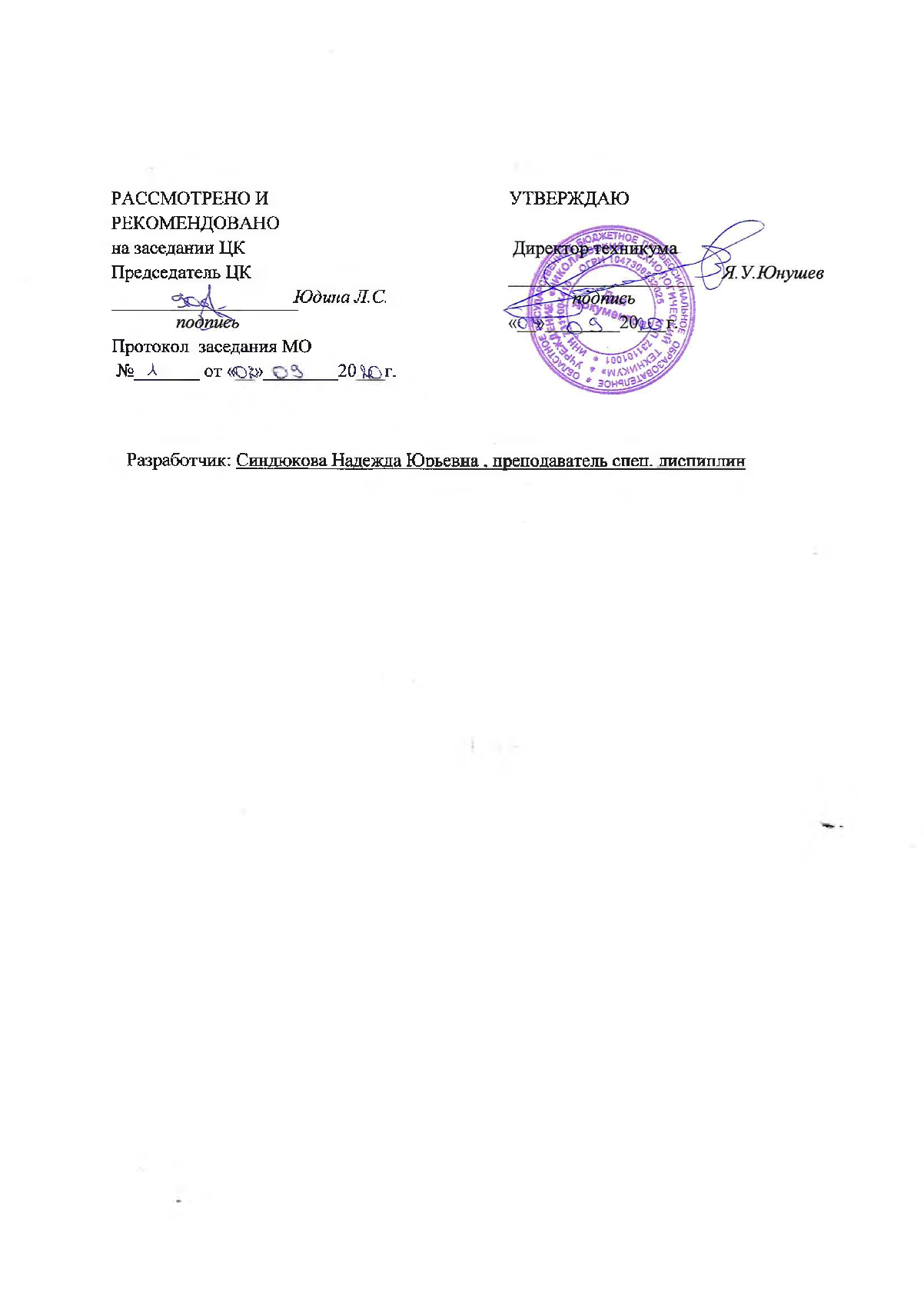 СОДЕРЖАНИЕОБЩАЯ ХАРАКТЕРИСТИКА ПРОГРАММЫ ПРОФЕССИОНАЛЬНОГО МОДУЛЯСТРУКТУРА И СОДЕРЖАНИЕ ПРОФЕССИОНАЛЬНОГО МОДУЛЯУСЛОВИЯ РЕАЛИЗАЦИИ ПРОГРАММЫ ПРОФЕССИОНАЛЬНОГО МОДУЛЯКОНТРОЛЬ И ОЦЕНКА РЕЗУЛЬТАТОВ ОСВОЕНИЯПРОФЕССИОНАЛЬНОГОМОДУЛЯ1. ОБЩАЯ ХАРАКТЕРИСТИКА ПРОГРАММЫ ПРОФЕССИОНАЛЬНОГО МОДУЛЯ                1.1. Область применения программыРабочая программа профессионального модуля является частью основной образовательной программы в соответствии с ФГОС среднего общего образования (утвержденного Приказом Министерства образования и науки Российской Федерации от 17 мая 2012 г. №413, с изменениями и дополнениями 29 декабря 2014 г., 31 декабря 2015г., 29 июня 2017г.) и предназначена для получения среднего общего образования студентами, обучающихся на базе основного общего образования по профессии: 43.01.09 «Повар, кондитер»,  укрупненной группы профессий – 43.00.00 Сервиз и туризм            1.2. Цель и планируемые результаты освоения профессионального модуляВ результате изучения профессионального модуля студент должен освоить вид профессиональной деятельности Организация и ведение процессов приготовления, оформления и подготовки к реализации хлебобулочных, мучных кондитерских изделий сложного ассортимента с учетом потребностей различных категорий потребителей, видов и форм обслуживания и соответствующие ему общие и профессиональные компетенции:           1.2.1. Перечень общих компетенций1.2.2. Перечень профессиональных компетенцийВ результате освоения профессионального модуля студент должен:	1.3. Количество часов, отводимое на освоение профессиональногомодуляВсего часов - 919 часов из них:МДК 05.01. Организация приготовления,  оформления и подготовки к реализации хлебобулочных, мучных кондитерских изделий - 239 часа,из них теория - 199 ч, и 56 часа ЛПЗ;МДК. 05.02. Приготовление и подготовка к использованию отделочных полуфабрикатов для хлебобулочных, мучных кондитерских изделий 248 часов, из них теория - 173 ч, и 75 часа ЛПЗ; учебная практика 216 часов и производственная практика 216 часов.Образовательная деятельность при освоении образовательных программ или отдельных ее компонентов организуется в форме практической подготовки.    «При угрозе возникновения и (или) возникновении отдельных чрезвычайных ситуаций, введении режима повышенной готовности или чрезвычайной ситуации на всей территории Российской Федерации либо на территории Ульяновской области реализация образовательной программы учебной дисциплины, а также проведение зачётов ,экзаменов,завершающих освоение рабочей образовательной программы, (пишут только в тех учебных программах, где по учебному плану зачёты и экзамены предусмотрены), осуществляется с применением электронного обучения, дистанционных образовательных технологий».  При необходимости можно расписать особенности проведения учебных занятий, практических и лабораторных работ в дистанционном формате. Например,Лабораторные и практические работы будут продемонстрированы на платформе дистанционного обучения НикТТ.       Внести в рабочие программы учебных дисциплин следующие нормативные документы: « - Федеральный закон от 29.12.2012г № 273 «Об образовании в Российской Федерации» (если он не указан)        - Федеральный закон от 08.06.2020г № 164 –ФЗ «О внесении изменений в                                                                                              статьи 71.1 и 108 Федерального закона «Об образовании в Российской Федерации         - Приказ Министерства образования и науки Российской Федерации от 23 августа 2017 года №816».2.СТРУКТУРА И СОДЕРЖАНИЕ ПРОФЕССИОНАЛЬНОГО МОДУЛЯ 2.1. Тематический план профессионального модуля ПМ. 05 Приготовление, оформление и подготовка к реализациихлебобулочных, мучных кондитерских изделий разнообразного ассортимента2.2 Тематический план и содержание профессионального модуля (ПМ)УСЛОВИЯ РЕАЛИЗАЦИИ ПРОГРАММЫ ПРОФЕССИОНАЛЬНОГО МОДУЛЯ3.1. Для реализации программы профессионального модулядолжны быть предусмотрены следующие специальные помещения: Кабинеты:Лаборатория «Учебный кондитерский цех»Рабочее место преподавателя.Место для презентации готовых мучных кондитерских изделий (обеденный стол, стулья, шкаф для столовой посуды).Техническиесредства обучения (компьютер,средства аудиовизуализации,мультимедийные и интерактивные обучающие материалы).Основное и вспомогательное технологическое оборудование:Весы настольные электронныеКонвекционная печьПароконвектоматМикроволновая печьРасстоечный шкафПлита индукционнаяШкаф холодильныйШкаф морозильныйПланетарный миксер (с венчиками: прутковый, плоско-решетчатый, спиральный)Тестомесильная машина (настольная)Миксер (погружной)МясорубкаФритюрницаЛампа для карамелиАппарат для темперирования шоколадаГазовая горелка (для карамелизации)Термометр инфрокрасныйТермометр со щупомПроизводственный стол с моечной ваннойПроизводственный стол с деревянным покрытиемПроизводственный столМоечная ванна (двухсекционная)СтеллажиУчебный пекарный цех по приготовлению хлебобулочных и мучных изделий Рабочее место преподавателя.Место для презентации готовых хлебобулочных, мучных изделий (обеденный стол, стулья, шкаф для столовой посуды).Технические средства обучения (компьютер, средства аудиовизуализации, мультимедийные и интерактивные обучающие материалы). Основное и вспомогательное технологическое оборудование:Весы настольные электронныеПароконвектоматКонвекционная печьМикроволновая печьФритюрницаРасстоечный шкафПлита индукционнаяШкаф холодильныйШкаф морозильныйПланетарный миксер (с венчиками: прутковый, плоско-решетчатый Тестомесильная машина (настольная) Миксер (погружной)МясорубкаЛампа для карамелиАппарат для темперирования шоколадаГазовая горелка (для карамелизации)Термометр инфракрасныйПроизводственный стол с деревянным покрытиемМоечная ванна (двухсекционная)СтеллажТребования к оснащению баз практик Кухня организации питания:Весы настольные электронные;Пароконвектомат;Конвекционная печь или жар;Микроволновая печь;Расстоечный шкаф;Плита электрическая;Фритюрница;Электрогриль (жарочная поверхность);Шкаф холодильный;Шкаф морозильный;Шкаф шоковой заморозки;Льдогенератор;Стол холодильный с охлаждаемой горкой;Тестораскаточная машина;Планетарный миксер;Диспенсер для подогрева тарелок;Блендер (ручной с дополнительной насадкой для взбивания);Мясорубка;Овощерезка;Процессор кухонный;Слайсер;Куттер или бликсер (для тонкого измельчения продуктов);Миксер для коктейлей;Соковыжималки (для цитрусовых, универсальная);Машина для вакуумной упаковки;Кофемашина с капучинатором;Ховоли (оборудование для варки кофе на песке);Кофемолка;Лампа для карамели;Аппарат для темперирования шоколада;Сифон;Газовая горелка (для карамелизации);Машина посудомоечная;Стол производственный с моечной ванной; Стеллаж передвижной; Моечная ванна двухсекционная. Кондитерский цех организации питания:Весы настольные электронныеКонвекционная печьМикроволновая печьПодовая печь (для пиццы)Расстоечный шкафПлита электрическаяШкаф холодильныйШкаф морозильныйШкаф шоковой заморозкиТестораскаточная машина (настольная)Планетарный миксер (с венчиками: прутковый, плоско-решетчатый, спиральный)Тестомесильная машина (настольная)Миксер (погружной)МясорубкаКуттерСоковыжималки (для цитрусовых, универсальная)Пресс для пиццыЛампа для карамелиАппарат для темперирования шоколадаСифонГазовая горелка (для карамелизации)Термометр инфрокрасныйТермометр со щупомОвоскопМашина для вакуумной упаковки Производственный стол с моечной ванной Производственный стол с деревянным покрытием Производственный стол с мраморным покрытием (охлаждаемый) Моечная ванна (двухсекционная)3.2.Информационное обеспечение реализации программыДля реализации программы библиотечный фонд образовательной организациидолжен иметьпечатные и/или электронные образовательные и информационные ресурсы, рекомендуемые для использования в образовательномпроцессе.3.2.1. Печатные издания:Российская Федерация. Законы. О качестве и безопасности пищевых продуктов [Электронный ресурс]: федер. закон: [принят Гос. Думой 1 дек.1999 г.: одобр. Советом Федерации 23 дек. 1999 г.: в ред. на 13.07.2015г. № 213-ФЗ].Российская Федерация. Постановления. Правила оказания услуг общественного питания [Электронный ресурс]: постановление Правительства РФ: [Утв. 15 авг. 1997 г. № 1036: в ред. от 10 мая 2007 № 276].ГОСТ 31984-2012 Услуги общественного питания. Общие требования. - Введ. 2015-01-01. - М.: Стандартинформ, 2014. -III, 8 с.ГОСТ 30524-2013 Услуги общественного питания. Требования к персоналу. - Введ. 2016-01-01. - М.: Стандартинформ, 2014. -III, 48 с.ГОСТ 31985-2013 Услуги общественного питания. Термины и определения. - Введ. 2015-01-01. - М.: Стандартинформ, 2014. -III, 10 с.ГОСТ 30390-2013 Услуги общественного питания. Продукция общественного питания, реализуемая населению. Общие технические условия – Введ. 2016 – 01 – 01.-М.: Стандартинформ, 2014. - III, 12 с.ГОСТ 30389 - 2013 Услуги общественного питания. Предприятия общественного питания. Классификация и общие требования – Введ. 2016 – 01 – 01. – М.: Стандартинформ, 2014. - III, 12 с.ГОСТ 31986-2012 Услуги общественного питания. Метод органолептической оценки качества продукции общественного питания. – Введ. 2015 – 01 – 01. – М.: Стандартинформ, 2014. – III, 11 с.ГОСТ 31987-2012 Услуги общественного питания. Технологические документы на продукцию общественного питания. Общие требования к оформлению, построению и содержанию. - Введ. 2015 – 01 – 01. – М.: Стандартинформ, 2014. - III, 16 с.ГОСТ 31988-2012 Услуги общественного питания. Метод расчета отходов и потерь сырья и пищевых продуктов при производстве продукции общественного питания. – Введ. 2015 – 01 – 01. – М.: Стандартинформ, 2014. – III, 10 с.СанПиН 2.3.2. 1324-03Гигиенические требования к срокам годности и условиям хранения пищевых продуктов [Электронный ресурс]: постановление Главного государственного санитарного врача РФ от 22 мая 2003 г. № 98.СП 1.1.1058-01. Организация и проведение производственного контроля за соблюдением санитарных правил и выполнением санитарно-эпидемиологических (профилактических) мероприятий [Электронный ресурс]: постановление Главного государственного санитарного врача РФ от 13 июля 2001 г. № 18 [в редакции СП1.1.2193-07 «Дополнения № 1»]. – Режим доступа: http://www.fabrikabiz.ru/1002/4/0.php-show_art=2758.СанПиН 2.3.2.1078-01 Гигиенические требования безопасности и пищевой ценностипищевых продуктов [Электронный ресурс]: постановление Главного государственного санитарного врача РФ от 20 августа 2002 г. № 27СанПиН 2.3.6. 1079-01 Санитарно-эпидемиологические требования к организациям общественного питания, изготовлению и оборотоспособности в них пищевых продуктов и продовольственного сырья [Электронный ресурс]: постановление Главного государственного санитарного врача РФ от 08 ноября 2001 г. № 31 [в редакции СП 2.3.6. 2867-11 «Изменения и дополнения» № 4»]. – Режим доступа:Профессиональный стандарт «Кондитер/Шоколатье».Сборник технических нормативов – Сборник рецептур на продукцию для обучающихся во всех образовательных учреждениях/ под общ.ред. М.П. Могильного, В.А.Тутельяна. - М.: ДеЛипринт, 2015. - 544с.Сборник технических нормативов – Сборник рецептур на продукцию диетического питания для предприятий общественного питания/ под общ.ред. М.П. Могильного, В.А.Тутельяна. - М.: ДеЛи плюс, 2013. - 808с.Сборник рецептур блюд и кулинарных изделий для предприятий общественного питания: Сборник технических нормативов. Ч. 1 / под ред. Ф.Л.Марчука - М.: Хлебпродинформ, 1996. – 615 с.Сборник рецептур блюд и кулинарных изделий для предприятий общественного питания: Сборник технических нормативов. Ч. 2 / Под общ.ред. Н.А.Лупея. - М.: Хлебпродинформ, 1997.- 560 с.Технология кондитерских изделий. Расчёт рецептур.; З.Г.Скобельская., 2020, «Лань» Сборник рецептур мучных кондитерских и булочных изделий. А.В.Павлов, 2020; «Научно-производствееное объединение (Альтернатива)»Сборник рецептур блюд и кулинарных изделий.  Н.Э.Харченко., 2020, «Академия»Организация обслуживания в индустрии питания. Т.Р.Любецкая., 2020, «Лань»Лабораторные работы по технологическому оборудованию(механическое и тепловое оборудование). М.И.Ботов, В.Д.Елхина., 2020, «Лань»Организация производства на предприятии общественного питания. Н.Д.Торопова, 2019; «ЭБС-Лань»Практические занятия по профессии «Повар ,кондитер». Организация и проведение в условиях дуального обучения. Ж.В.Морозова, Н.В.Пушина; 2020, «ЭБС-Лань»Электротепловое оборудование индустрии питания.; М.И.Ботов, Д.М.Давыдов, В.П.Кирпичников, 2020 «Лань» Искусство сервировки; Т.Носенко, Т.Фомина, 2020 «АСТ-Пресс»Искусство украшения блюд; Умблот Эммануэль, Жакмен Филипп, 2020 «АСТ-Пресс»3.2.2. Электронные издания:Российская Федерация. Законы. О качестве и безопасности пищевых продуктов [Электронный ресурс]: федер. закон: [принят Гос. Думой 1 дек.1999 г.: одобр. Советом Федерации 23 дек. 1999 г.: в ред. на 13.07.2015г. № 213-ФЗ]. http://base.garant.ruРоссийская Федерация. Постановления. Правила оказания услуг общественного питания [Электронный ресурс]: постановление Правительства РФ: [Утв. 15 авг. 1997 г. № 1036: в ред. от 10 мая 2007 № 276].СанПиН 2.3.2. 1324-03Гигиенические требования к срокам годности и условиям хранения пищевых продуктов [Электронный ресурс]: постановление Главного государственного санитарного врача РФ от 22 мая 2003 г. № 98.СП 1.1.1058-01. Организация и проведение производственного контроля за соблюдением санитарных правил и выполнением санитарно-эпидемиологических (профилактических) мероприятий [Электронный ресурс]: постановление Главного государственного санитарного врача РФ от 13 июля 2001 г. № 18 [в редакции СП1.1.2193-07 «Дополнения № 1»]. – Режим доступа:СанПиН 2.3.2.1078-01 Гигиенические требования безопасности и пищевой ценности пищевых продуктов [Электронный ресурс]: постановление Главного государственного санитарного врача РФ от 20 августа 2002 г. № 27СанПиН 2.3.6. 1079-01 Санитарно-эпидемиологические требования к организациям общественного питания, изготовлению и оборотоспособности в них пищевых продуктов и продовольственного сырья [Электронный ресурс]: постановление Главного государственного санитарного врача РФ от 08 ноября 2001 г. № 31 [в редакции СП 2.3.6. 2867-11 «Изменения и дополнения» № 4»]. – Режим доступа: http://pravo.gov.ru/proxy/ips/?docbody=&nd=102063865&rdk=&backlink=1http://ozpp.ru/laws2/postan/post7.htmlhttp://www.ohranatruda.ru/ot_biblio/normativ/data_normativ/46/46201/http://fcior.edu.ru/catalog/meta/5/p/page.html;http://www.jur-jur.ru/journals/jur22/index.html;http://www.eda-server.ru/gastronom/;http://www.eda-server.ru/culinary-school/http:/  /www.pitportal.ru/3.2.3. Дополнительные источники:Артёмова Е.Н. Основы технологии продукции общественного питания: учеб.пособиедля высш. учеб.заведений / Е.Н.Артёмова. – 2-е изд., перераб. и доп. – М.: КНОРУС,2020. - 336с.Долгополова С.В. Новые кулинарные технологии/С.В.Долгополова – М.: ЗАО «Издательский дом «Ресторанные ведомости», 2019. - 272 с.CHEFART. Коллекция лучших рецептов/ [сост. Федотова Илона Юрьевна]. – М.: ООО«Издательский дом «Ресторанные ведомости», 2019 - 320 с.: ил.Учебник  ресторатора:  проектирование,  оборудование,  дизайн  /  КостасКатсигрис,Крис  Томас;  [пер.  с  англ.  Прокофьев  С.В.].  –  М.:  ООО  Издательский  дом«Ресторанные ведомости», 2020. – 576 с.: ил. – ISBN 978-5-98176-059-4.Справочник шеф-повара (TheProfessionalChef) / Кулинарный институт Америки: Пер.с англ. – М.: Издательство BBPG, 2020. – 1056 с.: ил.Шрамко Е.В. Уроки и техника кондитерского мастерства/Е. Шрамко – М,: ЗАО «Издательский дом «Ресторанные ведомости», 2019 - 160 с.Контроль и оценка результатов освоения профессионального модуляКод Наименование общих компетенций ОК 01Выбирать способы решения задач профессиональной деятельности, применительно к различным контекстам ОК 02 Осуществлять поиск, анализ и интерпретацию информации, необходимой для выполнения задач профессиональной деятельности ОК 03 Планировать и реализовывать собственное профессиональное и личностное развитие ОК 04 Работать в коллективе и команде, эффективно взаимодействовать с коллегами, руководством, клиентами ОК 05 Осуществлять устную и письменную коммуникацию на государственном языках с учетом особенностей социального и культурного контекста ОК 06 Проявлять гражданско-патриотическую позицию, демонстрировать осознанное поведение на основе общечеловеческих ценностей, применять стандарты антикоррупционного поведенияОК 07 Содействовать сохранению окружающей среды, ресурсосбережению, эффективно действовать в чрезвычайных ситуациях ОК 08Использовать средства физической культуры для сохранения и укрепления здоровья в процессе профессиональной деятельности и поддержание необходимого уровня физической подготовленностиОК 09 Использовать информационные технологии в профессиональной деятельностОК 10 Пользоваться профессиональной документацией на государственном и иностранном языке ОК 11Использовать знания по финансовой грамотности, планировать предпринимательскую деятельность в профессиональной сфереКодНаименование видов деятельности и профессиональных компетенцийВД 5Организация и ведение процессов приготовления, оформления и подготовки креализации   хлебобулочных,   мучных   кондитерских   изделий   сложногоассортимента  с  учетом  потребностей  различных  категорий  потребителей,видов и форм обслуживанияПК 5.1.Организовывать подготовку рабочих мест, оборудования, сырья, материаловдля приготовления хлебобулочных, мучных кондитерских изделийразнообразного ассортимента в соответствии с инструкциями и регламентамиПК 5.2Осуществлять  приготовление,  хранение  отделочных  полуфабрикатов  дляхлебобулочных, мучных кондитерских изделийПК 5.3Осуществлять   приготовление,   творческое   оформление,   подготовку   креализации   хлебобулочных   изделий   и   праздничного   хлеба   сложногоассортимента  с  учетом  потребностей  различных  категорий  потребителей,видов и формПК 5.4Осуществлять   приготовление,   творческое   оформление,   подготовку   креализации мучных кондитерских изделий сложного ассортимента с учетомпотребностей различных категорий потребителей, видов и форм обслуживанияПК 5.5Осуществлять   приготовление,   творческое   оформление,   подготовку   креализации пирожных и тортов сложного ассортимента с учетом потребностейразличных категорий потребителей, видов и форм обслуживанияПК 5.6Осуществлять  разработку,  адаптацию  рецептур  хлебобулочных,  мучныхкондитерских изделий, в том числе авторских, брендовых, региональных сучетом потребностей различных категорий потребителейИметьпрактическийопыт- разработки ассортимента хлебобулочных, мучных кондитерскихизделий  с  учетом  потребностей  различных  категорий  потребителей,видов и форм обслуживания;- разработки, адаптации рецептур с учетом взаимозаменяемостисырья,  продуктов,  изменения  выхода  продукции,  вида  и  формыобслуживания;- организации и проведения подготовки рабочих мест кондитера,пекаря, подготовки к работе и безопасной эксплуатации технологическогооборудования, производственного инвентаря,инструментов, весоизмерительных   приборов   в   соответствии   с инструкциями и регламентами;-  подбора  в  соответствии  с  технологическими  требованиями,оценки   качества,   безопасности   кондитерского   сырья,   продуктов,отделочных полуфабрикатов;- приготовления различными методами, творческого оформления,эстетичной  подачи  хлебобулочных,  мучных  кондитерских  изделийсложного   приготовления,   в   том   числе   авторских,   брендовых,региональных;- упаковки, хранения готовой продукции с учетом требований кбезопасности;-   приготовления,   хранения   фаршей,   начинок,   отделочныхполуфабрикатов;- подготовки к использованию и хранения отделочных полуфабрикатов промышленного производства; контроля качества и безопасности готовой кулинарной продукции; - контроля хранения и расхода продуктовуметь- разрабатывать, изменять ассортимент, разрабатывать и адаптировать рецептуры хлебобулочных, мучных кондитерских изделий в соответствии с изменением спроса, с учетом потребностей различныхкатегорий потребителей, видов и форм обслуживания;-обеспечивать наличие, контролировать хранение и рациональноеиспользование сырья, продуктов и материалов с учетом нормативов,требований к безопасности;- оценивать их качество и соответствие технологическим требованиям;- организовывать и проводить подготовку рабочих мест, технологического оборудования, производственного инвентаря, инструментов, весоизмерительных приборов в соответствии с инструкциями и регламентами;- соблюдать правила сочетаемости, взаимозаменяемости,рационального использования основных и дополнительныхингредиентов, применения ароматических, красящих веществ;- проводить различными методами подготовку сырья, продуктов,замес теста, приготовление фаршей, начинок, отделочныхполуфабрикатов, формование, выпечку, отделку хлебобулочных, мучныхкондитерских изделий сложного ассортимента с учетом потребностейразличных категорий потребителей;- хранить, порционировать (комплектовать), эстетично упаковывать  на вынос  готовую  продукцию  с  учетом  требований  к безопасностизнать- требования охраны труда, пожарной безопасности и производственной санитарии в организациях питания;-   виды,   назначение,   правила   безопасной    эксплуатации технологического оборудования, производственного инвентаря, инструментов, весоизмерительных приборов, посуды и правила ухода за ними;- ассортимент, требования к качеству, условия и сроки хранения хлебобулочных, мучных кондитерских изделий сложного ассортимента;- актуальные направления в области приготовления хлебобулочных, мучных кондитерских изделий;- рецептуры, современные методы подготовки сырья, продуктов, приготовления теста, отделочных полуфабрикатов, формовки, варианты оформления, правила и способы презентации хлебобулочных, мучных кондитерских изделий сложного ассортимента, в том числе авторские, брендовые, региональные;- правила применения ароматических, красящих веществ, сухих смесей и готовых отделочных полуфабрикатов промышленного производства при приготовлении, отделке хлебобулочных, мучных кондитерских изделий; способы сокращения потерь и сохранения пищевой ценности продуктов при приготовлении хлебобулочных, мучных кондитерских изделий;- правила разработки рецептур, составления заявок на продуктыКоды профессиональных общих компетенцийНаименования разделов профессионального модуля Всего часов(максимальная учебная нагрузка и практика)Объем образовательной программы, часОбъем образовательной программы, часОбъем образовательной программы, часОбъем образовательной программы, часОбъем образовательной программы, часКоды профессиональных общих компетенцийНаименования разделов профессионального модуля Всего часов(максимальная учебная нагрузка и практика) Обязательные аудиторные учебные занятия Обязательные аудиторные учебные занятияПрактикиПрактикиПрактикиКоды профессиональных общих компетенцийНаименования разделов профессионального модуля Всего часов(максимальная учебная нагрузка и практика)всего,часовв т.ч.УчебнаяПроизводственнаяПроизводственнаяКоды профессиональных общих компетенцийНаименования разделов профессионального модуля Всего часов(максимальная учебная нагрузка и практика)всего,часовлабораторные работы и практические занятия, часовУчебнаяПроизводственнаяПроизводственнаяМДК 05.01. Организация приготовления,  оформления и подготовки к реализации хлебобулочных, мучных кондитерских изделий.МДК 05.01. Организация приготовления,  оформления и подготовки к реализации хлебобулочных, мучных кондитерских изделий.МДК 05.01. Организация приготовления,  оформления и подготовки к реализации хлебобулочных, мучных кондитерских изделий.МДК 05.01. Организация приготовления,  оформления и подготовки к реализации хлебобулочных, мучных кондитерских изделий.МДК 05.01. Организация приготовления,  оформления и подготовки к реализации хлебобулочных, мучных кондитерских изделий.МДК 05.01. Организация приготовления,  оформления и подготовки к реализации хлебобулочных, мучных кондитерских изделий.МДК 05.01. Организация приготовления,  оформления и подготовки к реализации хлебобулочных, мучных кондитерских изделий.199ПК 5.1.-5.5ОК1-7,9,10Раздел модуля1. Организация процессов приготовления, оформления и подготовки к реализации хлебобулочных, мучных кондитерских изделий 23919956МДК 05.02.Приготовление и подготовка к использованию отделочных полуфабрикатов для хлебобулочных, мучных кондитерских изделийМДК 05.02.Приготовление и подготовка к использованию отделочных полуфабрикатов для хлебобулочных, мучных кондитерских изделийМДК 05.02.Приготовление и подготовка к использованию отделочных полуфабрикатов для хлебобулочных, мучных кондитерских изделийМДК 05.02.Приготовление и подготовка к использованию отделочных полуфабрикатов для хлебобулочных, мучных кондитерских изделийМДК 05.02.Приготовление и подготовка к использованию отделочных полуфабрикатов для хлебобулочных, мучных кондитерских изделийМДК 05.02.Приготовление и подготовка к использованию отделочных полуфабрикатов для хлебобулочных, мучных кондитерских изделийМДК 05.02.Приготовление и подготовка к использованию отделочных полуфабрикатов для хлебобулочных, мучных кондитерских изделий248ПК 5.1., 5.2ОК1-7,9,10Раздел модуля 2.Приготовление и подготовка к использованию отделочных полуфабрикатов для хлебобулочных, мучных кондитерских изделий 9853ПК 5.1., 5.2, 5.3ОК1-7,9,10Раздел модуля 3.Изготовление, творческое оформление, подготовка к реализации хлебобулочных изделий и хлеба разнообразного ассортимента4422ПК 5.1, 5.4ОК1-7,9,10Раздел модуля 4.Изготовление, творческое оформление, подготовка к реализации мучных кондитерских изделий разнообразного ассортимента 4736ПК 5.1, 5.5ОК1-7,9,10Раздел модуля 5.Изготовление, творческое оформление, подготовка к реализации пирожных и тортов разнообразного ассортимента 5742В том числе дифференцированный зачет2ПК 5.1-5.5Учебная и производственная практика216216216Всего:367216216216Наименование разделов и тем профессионального модуля (ПМ), междисциплинарных курсов (МДК)Содержание учебного материалаОбъем в часах123МДК 05.01. Организация приготовления,  оформления и подготовки к реализации хлебобулочных, мучных кондитерских изделий.МДК 05.01. Организация приготовления,  оформления и подготовки к реализации хлебобулочных, мучных кондитерских изделий.199Раздел модуля 1. Организация приготовления,  оформления и подготовки к реализации хлебобулочных, мучных кондитерских изделий Раздел модуля 1. Организация приготовления,  оформления и подготовки к реализации хлебобулочных, мучных кондитерских изделий Тема 1.1.Характеристика процессов приготовления, оформления и подготовки к реализации хлебобулочных, мучных кондитерских изделий.Содержание24Тема 1.1.Характеристика процессов приготовления, оформления и подготовки к реализации хлебобулочных, мучных кондитерских изделий. 1.Технологический цикл приготовления, оформления и подготовки к реализации хлебобулочных, мучных кондитерских изделий. 4Тема 1.1.Характеристика процессов приготовления, оформления и подготовки к реализации хлебобулочных, мучных кондитерских изделий. 2.Последовательность выполнения и характеристика технологических операций4Тема 1.1.Характеристика процессов приготовления, оформления и подготовки к реализации хлебобулочных, мучных кондитерских изделий.3 .Современные методы приготовления хлебобулочных, мучных кондитерских изделий.4Тема 1.1.Характеристика процессов приготовления, оформления и подготовки к реализации хлебобулочных, мучных кондитерских изделий.4.Требования к организации хранения полуфабрикатов и готовых хлебобулочных, мучных кондитерских изделий.4Тема 1.1.Характеристика процессов приготовления, оформления и подготовки к реализации хлебобулочных, мучных кондитерских изделий.5. Меры пожарной безопасности при производстве кондитерских изделий4Тема 1.1.Характеристика процессов приготовления, оформления и подготовки к реализации хлебобулочных, мучных кондитерских изделий.6. Формирование культуры общения  и этики  на производстве4Тема 1.2.Организация и техническое оснащение работ по приготовлению, оформлению и  подготовки к реализации хлебобулочных, мучных кондитерских изделий.Содержание60Тема 1.2.Организация и техническое оснащение работ по приготовлению, оформлению и  подготовки к реализации хлебобулочных, мучных кондитерских изделий.1. Организация и техническое оснащение работ на различных участках кондитерского цеха. 6Тема 1.2.Организация и техническое оснащение работ по приготовлению, оформлению и  подготовки к реализации хлебобулочных, мучных кондитерских изделий. 2. Виды, назначение технологического оборудования и производственного инвентаря, инструментов, посуды.6Тема 1.2.Организация и техническое оснащение работ по приготовлению, оформлению и  подготовки к реализации хлебобулочных, мучных кондитерских изделий.3. Организация хранения,  упаковки и подготовки к реализации хлебобулочных, мучных кондитерских изделий.6Тема 1.2.Организация и техническое оснащение работ по приготовлению, оформлению и  подготовки к реализации хлебобулочных, мучных кондитерских изделий.4. Организация транспортировки хлебобулочных и мучных кондитерских изделий6Тема 1.2.Организация и техническое оснащение работ по приготовлению, оформлению и  подготовки к реализации хлебобулочных, мучных кондитерских изделий.5.Санитарные требования к организации рабочих мест по приготовлению  мучных кондитерских изделий.6Тема 1.2.Организация и техническое оснащение работ по приготовлению, оформлению и  подготовки к реализации хлебобулочных, мучных кондитерских изделий.6.Санитарно-гигиенические требования к организации рабочих мест по  оформлению  хлебобулочных, мучных кондитерских изделий.6Тема 1.2.Организация и техническое оснащение работ по приготовлению, оформлению и  подготовки к реализации хлебобулочных, мучных кондитерских изделий.7. Гигиенические требования к организации рабочих мест по  процессу хранения  хлебобулочных, мучных кондитерских изделий6Тема 1.2.Организация и техническое оснащение работ по приготовлению, оформлению и  подготовки к реализации хлебобулочных, мучных кондитерских изделий.8. Санитарные  требования к организации рабочих мест  к реализации хлебобулочных, мучных кондитерских изделий6Тема 1.2.Организация и техническое оснащение работ по приготовлению, оформлению и  подготовки к реализации хлебобулочных, мучных кондитерских изделий.Тематика практических работТема 1.2.Организация и техническое оснащение работ по приготовлению, оформлению и  подготовки к реализации хлебобулочных, мучных кондитерских изделий.Практическая работа 1. Безопасная эксплуатация технологического оборудования и производственного инвентаря, инструментов, посуды4Тема 1.2.Организация и техническое оснащение работ по приготовлению, оформлению и  подготовки к реализации хлебобулочных, мучных кондитерских изделий.Практическая работа 2. Организация рабочего места кондитера для выполнения работ на различных участках кондитерского цеха4Тема 1.2.Организация и техническое оснащение работ по приготовлению, оформлению и  подготовки к реализации хлебобулочных, мучных кондитерских изделий.Практическая работа 3. Подбор технологического оборудования, производственного инвентаря.4Тема 1.3.Виды, классификация и ассортимент кондитерского сырья и продуктов.Содержание113Тема 1.3.Виды, классификация и ассортимент кондитерского сырья и продуктов.1.Характеристика  видов  кондитерского сырья , используемых при приготовлении хлебобулочных  изделий.6Тема 1.3.Виды, классификация и ассортимент кондитерского сырья и продуктов.2.Классификация и ассортимент кондитерского сырья и продуктов.6Тема 1.3.Виды, классификация и ассортимент кондитерского сырья и продуктов.3.Требования к качеству, условия и сроки хранения кондитерского сырья6Тема 1.3.Виды, классификация и ассортимент кондитерского сырья и продуктов.4.Правила подготовки кондитерского сырья  к использованию.6Тема 1.3.Виды, классификация и ассортимент кондитерского сырья и продуктов.5. Правила сочетаемости, взаимозаменяемости, продуктов  при приготовлении мучных  кондитерских изделий. 6Тема 1.3.Виды, классификация и ассортимент кондитерского сырья и продуктов.6.Правила  рационального использования основных продуктов  при приготовлении хлебобулочных, мучных и кондитерских изделий. 6Тема 1.3.Виды, классификация и ассортимент кондитерского сырья и продуктов.7.Правила оформления заявок на склад.4Тема 1.3.Виды, классификация и ассортимент кондитерского сырья и продуктов.8. Правила эксплуатации приборов для  экспресс оценки качества и безопасности сырья.6Тема 1.3.Виды, классификация и ассортимент кондитерского сырья и продуктов.9.Правила эксплуатации приборов для  экспресс оценки качества и безопасности   отделочных полуфабрикатов.6Тема 1.3.Виды, классификация и ассортимент кондитерского сырья и продуктов.10. Правила ведения расчетов с потребителем при отпуске изделий на вынос6Тема 1.3.Виды, классификация и ассортимент кондитерского сырья и продуктов.11 Использование пищевых добавок и красителей при изготовлении кондитерских изделий.6Тема 1.3.Виды, классификация и ассортимент кондитерского сырья и продуктов.12. Использование вкусовых продуктов и пряностей  при производстве.5Тема 1.3.Виды, классификация и ассортимент кондитерского сырья и продуктов.Тематика  практических работТема 1.3.Виды, классификация и ассортимент кондитерского сырья и продуктов.Практическая работа 4. Подготовка муки и сыпучих продуктов к производству Определение качества муки4Тема 1.3.Виды, классификация и ассортимент кондитерского сырья и продуктов.Практическая работа 5. Подготовка яиц, молочных продуктов и жиров к производству4Тема 1.3.Виды, классификация и ассортимент кондитерского сырья и продуктов.Практическая работа 6. Подготовка дополнительного кондитерского сырья к производству4Тема 1.3.Виды, классификация и ассортимент кондитерского сырья и продуктов.Практическая работа 7 . Решение ситуационных задач на взаимозаменяемость сырья для хлебобулочных изделий. 4Тема 1.3.Виды, классификация и ассортимент кондитерского сырья и продуктов.Практическая работа 8. Подготовка сахара к производству. Определение качества.4Тема 1.3.Виды, классификация и ассортимент кондитерского сырья и продуктов.Практическая работа 9. Решение ситуационных задач на взаимозаменяемость  для мучных кондитерских изделий.4Тема 1.3.Виды, классификация и ассортимент кондитерского сырья и продуктов.Практическая работа 10. Органолептическая оценка качества основных продуктов и дополнительных ингредиентов для отделочных полуфабрикатов4Тема 1.3.Виды, классификация и ассортимент кондитерского сырья и продуктов.Практическая работа 11. Решение задач на определение выхода готовых изделий.4Тема 1.3.Виды, классификация и ассортимент кондитерского сырья и продуктов.Практическая работа 12. Приемка сырья со склада по накладным.4Тема 1.3.Виды, классификация и ассортимент кондитерского сырья и продуктов.Практическая работа 13.Составление технологических карт на хлебобулочные изделия.4Тема 1.3.Виды, классификация и ассортимент кондитерского сырья и продуктов.Практическая работа 14. Составление технологических карт на кондитерские изделия.4                                                                                                Дифференцированный зачет по МДК                                                                                                 Дифференцированный зачет по МДК 2МДК. 05.02. Приготовление и подготовка к использованию отделочных полуфабрикатов для хлебобулочных, мучных кондитерских изделий МДК. 05.02. Приготовление и подготовка к использованию отделочных полуфабрикатов для хлебобулочных, мучных кондитерских изделий МДК. 05.02. Приготовление и подготовка к использованию отделочных полуфабрикатов для хлебобулочных, мучных кондитерских изделий  248Раздел модуля 2. Приготовление и подготовка к использованию отделочных полуфабрикатов для хлебобулочных, мучных кондитерских изделий.Раздел модуля 2. Приготовление и подготовка к использованию отделочных полуфабрикатов для хлебобулочных, мучных кондитерских изделий.Раздел модуля 2. Приготовление и подготовка к использованию отделочных полуфабрикатов для хлебобулочных, мучных кондитерских изделий.Тема 2.1.Виды, классификация и ассортимент отделочных полуфабрикатов1. Характеристика отделочных полуфабрикатов.2 Ассортимент отделочных полуфабрикатов.3 Выбор основных продуктов.4 оценка их качестваТема 2.1.Виды, классификация и ассортимент отделочных полуфабрикатов1. Характеристика отделочных полуфабрикатов.2 Ассортимент отделочных полуфабрикатов.3 Выбор основных продуктов.4 оценка их качестваСодержание4Тема 2.1.Виды, классификация и ассортимент отделочных полуфабрикатов1. Характеристика отделочных полуфабрикатов.2 Ассортимент отделочных полуфабрикатов.3 Выбор основных продуктов.4 оценка их качестваТема 2.1.Виды, классификация и ассортимент отделочных полуфабрикатов1. Характеристика отделочных полуфабрикатов.2 Ассортимент отделочных полуфабрикатов.3 Выбор основных продуктов.4 оценка их качества1.Характеристика различных видов отделочных полуфабрикатов, их классификация в зависимости от используемого сырья и метода приготовления.1Тема 2.1.Виды, классификация и ассортимент отделочных полуфабрикатов1. Характеристика отделочных полуфабрикатов.2 Ассортимент отделочных полуфабрикатов.3 Выбор основных продуктов.4 оценка их качестваТема 2.1.Виды, классификация и ассортимент отделочных полуфабрикатов1. Характеристика отделочных полуфабрикатов.2 Ассортимент отделочных полуфабрикатов.3 Выбор основных продуктов.4 оценка их качества2.Ассортимент и назначение различных видов отделочных полуфабрикатов, используемых в приготовлении хлебобулочных, мучных кондитерских изделиях.  1Тема 2.1.Виды, классификация и ассортимент отделочных полуфабрикатов1. Характеристика отделочных полуфабрикатов.2 Ассортимент отделочных полуфабрикатов.3 Выбор основных продуктов.4 оценка их качестваТема 2.1.Виды, классификация и ассортимент отделочных полуфабрикатов1. Характеристика отделочных полуфабрикатов.2 Ассортимент отделочных полуфабрикатов.3 Выбор основных продуктов.4 оценка их качества3.Правила выбора основных продуктов и дополнительных ингредиентов с учетом их сочетаемости, взаимозаменяемости для приготовления отделочных полуфабрикатов.1Тема 2.1.Виды, классификация и ассортимент отделочных полуфабрикатов1. Характеристика отделочных полуфабрикатов.2 Ассортимент отделочных полуфабрикатов.3 Выбор основных продуктов.4 оценка их качестваТема 2.1.Виды, классификация и ассортимент отделочных полуфабрикатов1. Характеристика отделочных полуфабрикатов.2 Ассортимент отделочных полуфабрикатов.3 Выбор основных продуктов.4 оценка их качества4.Оценка их качества.1Тема 2.2.Приготовление сиропов и отделочных полуфабрикатов на их основе.1. Характеристика сиропов.2. Оценка качества сиропов.3. Правила выбора основных продуктов для приготовления сиропов.4. Приготовление сиропов.5. Приготовление помады.6. Приготовление карамели.7. Особенности и правила варки карамели.8. Украшения из карамели.9. Приготовление желе.10. украшения из желе.Тема 2.2.Приготовление сиропов и отделочных полуфабрикатов на их основе.1. Характеристика сиропов.2. Оценка качества сиропов.3. Правила выбора основных продуктов для приготовления сиропов.4. Приготовление сиропов.5. Приготовление помады.6. Приготовление карамели.7. Особенности и правила варки карамели.8. Украшения из карамели.9. Приготовление желе.10. украшения из желе.Содержание27Тема 2.2.Приготовление сиропов и отделочных полуфабрикатов на их основе.1. Характеристика сиропов.2. Оценка качества сиропов.3. Правила выбора основных продуктов для приготовления сиропов.4. Приготовление сиропов.5. Приготовление помады.6. Приготовление карамели.7. Особенности и правила варки карамели.8. Украшения из карамели.9. Приготовление желе.10. украшения из желе.Тема 2.2.Приготовление сиропов и отделочных полуфабрикатов на их основе.1. Характеристика сиропов.2. Оценка качества сиропов.3. Правила выбора основных продуктов для приготовления сиропов.4. Приготовление сиропов.5. Приготовление помады.6. Приготовление карамели.7. Особенности и правила варки карамели.8. Украшения из карамели.9. Приготовление желе.10. украшения из желе.1.Характеристика различных видов сиропов, их назначение и использование в приготовлении отделочных полуфабрикатов, хлебобулочных, мучных кондитерских изделий.2Тема 2.2.Приготовление сиропов и отделочных полуфабрикатов на их основе.1. Характеристика сиропов.2. Оценка качества сиропов.3. Правила выбора основных продуктов для приготовления сиропов.4. Приготовление сиропов.5. Приготовление помады.6. Приготовление карамели.7. Особенности и правила варки карамели.8. Украшения из карамели.9. Приготовление желе.10. украшения из желе.Тема 2.2.Приготовление сиропов и отделочных полуфабрикатов на их основе.1. Характеристика сиропов.2. Оценка качества сиропов.3. Правила выбора основных продуктов для приготовления сиропов.4. Приготовление сиропов.5. Приготовление помады.6. Приготовление карамели.7. Особенности и правила варки карамели.8. Украшения из карамели.9. Приготовление желе.10. украшения из желе.2.Органолептические способы определения готовности сиропов. Оценка качества.1Тема 2.2.Приготовление сиропов и отделочных полуфабрикатов на их основе.1. Характеристика сиропов.2. Оценка качества сиропов.3. Правила выбора основных продуктов для приготовления сиропов.4. Приготовление сиропов.5. Приготовление помады.6. Приготовление карамели.7. Особенности и правила варки карамели.8. Украшения из карамели.9. Приготовление желе.10. украшения из желе.Тема 2.2.Приготовление сиропов и отделочных полуфабрикатов на их основе.1. Характеристика сиропов.2. Оценка качества сиропов.3. Правила выбора основных продуктов для приготовления сиропов.4. Приготовление сиропов.5. Приготовление помады.6. Приготовление карамели.7. Особенности и правила варки карамели.8. Украшения из карамели.9. Приготовление желе.10. украшения из желе.3.Правила выбора, характеристика и требования к качеству основных продуктов и дополнительных ингредиентов (ароматических эссенций, вина, коньяка, красителей, кислот) нужного типа, качества и количества в соответствии с технологическими требованиями к сиропам.2Тема 2.2.Приготовление сиропов и отделочных полуфабрикатов на их основе.1. Характеристика сиропов.2. Оценка качества сиропов.3. Правила выбора основных продуктов для приготовления сиропов.4. Приготовление сиропов.5. Приготовление помады.6. Приготовление карамели.7. Особенности и правила варки карамели.8. Украшения из карамели.9. Приготовление желе.10. украшения из желе.Тема 2.2.Приготовление сиропов и отделочных полуфабрикатов на их основе.1. Характеристика сиропов.2. Оценка качества сиропов.3. Правила выбора основных продуктов для приготовления сиропов.4. Приготовление сиропов.5. Приготовление помады.6. Приготовление карамели.7. Особенности и правила варки карамели.8. Украшения из карамели.9. Приготовление желе.10. украшения из желе.4. Приготовление сиропов (для промочки, кофейного, инвертного, для глазирования, жженки), правила и режим варки, последовательность выполнения технологических операций. Определение готовности и правила использования сиропов. Требования к качеству, условия и сроки хранения сиропов.2Тема 2.2.Приготовление сиропов и отделочных полуфабрикатов на их основе.1. Характеристика сиропов.2. Оценка качества сиропов.3. Правила выбора основных продуктов для приготовления сиропов.4. Приготовление сиропов.5. Приготовление помады.6. Приготовление карамели.7. Особенности и правила варки карамели.8. Украшения из карамели.9. Приготовление желе.10. украшения из желе.Тема 2.2.Приготовление сиропов и отделочных полуфабрикатов на их основе.1. Характеристика сиропов.2. Оценка качества сиропов.3. Правила выбора основных продуктов для приготовления сиропов.4. Приготовление сиропов.5. Приготовление помады.6. Приготовление карамели.7. Особенности и правила варки карамели.8. Украшения из карамели.9. Приготовление желе.10. украшения из желе.5.Приготовление помады (основной, сахарной, молочной, шоколадной) правила и режим варки, последовательность выполнения технологических операций. Определение готовности и правила использования помады. Требования к качеству, условия и сроки хранения помады.2Тема 2.2.Приготовление сиропов и отделочных полуфабрикатов на их основе.1. Характеристика сиропов.2. Оценка качества сиропов.3. Правила выбора основных продуктов для приготовления сиропов.4. Приготовление сиропов.5. Приготовление помады.6. Приготовление карамели.7. Особенности и правила варки карамели.8. Украшения из карамели.9. Приготовление желе.10. украшения из желе.Тема 2.2.Приготовление сиропов и отделочных полуфабрикатов на их основе.1. Характеристика сиропов.2. Оценка качества сиропов.3. Правила выбора основных продуктов для приготовления сиропов.4. Приготовление сиропов.5. Приготовление помады.6. Приготовление карамели.7. Особенности и правила варки карамели.8. Украшения из карамели.9. Приготовление желе.10. украшения из желе.6.Приготовление карамели. Виды карамели в зависимости от температуры уваривания и рецептуры карамельного сиропа.2Тема 2.2.Приготовление сиропов и отделочных полуфабрикатов на их основе.1. Характеристика сиропов.2. Оценка качества сиропов.3. Правила выбора основных продуктов для приготовления сиропов.4. Приготовление сиропов.5. Приготовление помады.6. Приготовление карамели.7. Особенности и правила варки карамели.8. Украшения из карамели.9. Приготовление желе.10. украшения из желе.Тема 2.2.Приготовление сиропов и отделочных полуфабрикатов на их основе.1. Характеристика сиропов.2. Оценка качества сиропов.3. Правила выбора основных продуктов для приготовления сиропов.4. Приготовление сиропов.5. Приготовление помады.6. Приготовление карамели.7. Особенности и правила варки карамели.8. Украшения из карамели.9. Приготовление желе.10. украшения из желе.7.Особенности приготовления, использование дополнительных ингредиентов, правила и режимы варки.2Тема 2.2.Приготовление сиропов и отделочных полуфабрикатов на их основе.1. Характеристика сиропов.2. Оценка качества сиропов.3. Правила выбора основных продуктов для приготовления сиропов.4. Приготовление сиропов.5. Приготовление помады.6. Приготовление карамели.7. Особенности и правила варки карамели.8. Украшения из карамели.9. Приготовление желе.10. украшения из желе.Тема 2.2.Приготовление сиропов и отделочных полуфабрикатов на их основе.1. Характеристика сиропов.2. Оценка качества сиропов.3. Правила выбора основных продуктов для приготовления сиропов.4. Приготовление сиропов.5. Приготовление помады.6. Приготовление карамели.7. Особенности и правила варки карамели.8. Украшения из карамели.9. Приготовление желе.10. украшения из желе.8.Простые украшения из карамели, их использование в приготовлении хлебобулочных, мучных кондитерских изделий, требования к качеству, условия и сроки хранения.  2Тема 2.2.Приготовление сиропов и отделочных полуфабрикатов на их основе.1. Характеристика сиропов.2. Оценка качества сиропов.3. Правила выбора основных продуктов для приготовления сиропов.4. Приготовление сиропов.5. Приготовление помады.6. Приготовление карамели.7. Особенности и правила варки карамели.8. Украшения из карамели.9. Приготовление желе.10. украшения из желе.Тема 2.2.Приготовление сиропов и отделочных полуфабрикатов на их основе.1. Характеристика сиропов.2. Оценка качества сиропов.3. Правила выбора основных продуктов для приготовления сиропов.4. Приготовление сиропов.5. Приготовление помады.6. Приготовление карамели.7. Особенности и правила варки карамели.8. Украшения из карамели.9. Приготовление желе.10. украшения из желе.9.Приготовление желе. Виды желе в зависимости от желирующего вещества. Правила и режим варки, использование дополнительных ингредиентов.2Тема 2.2.Приготовление сиропов и отделочных полуфабрикатов на их основе.1. Характеристика сиропов.2. Оценка качества сиропов.3. Правила выбора основных продуктов для приготовления сиропов.4. Приготовление сиропов.5. Приготовление помады.6. Приготовление карамели.7. Особенности и правила варки карамели.8. Украшения из карамели.9. Приготовление желе.10. украшения из желе.Тема 2.2.Приготовление сиропов и отделочных полуфабрикатов на их основе.1. Характеристика сиропов.2. Оценка качества сиропов.3. Правила выбора основных продуктов для приготовления сиропов.4. Приготовление сиропов.5. Приготовление помады.6. Приготовление карамели.7. Особенности и правила варки карамели.8. Украшения из карамели.9. Приготовление желе.10. украшения из желе.10.Украшения из желе, их использование в приготовлении хлебобулочных, мучных кондитерских изделий. Требования к качеству, условия и сроки хранения2Тема 2.2.Приготовление сиропов и отделочных полуфабрикатов на их основе.1. Характеристика сиропов.2. Оценка качества сиропов.3. Правила выбора основных продуктов для приготовления сиропов.4. Приготовление сиропов.5. Приготовление помады.6. Приготовление карамели.7. Особенности и правила варки карамели.8. Украшения из карамели.9. Приготовление желе.10. украшения из желе.Тема 2.2.Приготовление сиропов и отделочных полуфабрикатов на их основе.1. Характеристика сиропов.2. Оценка качества сиропов.3. Правила выбора основных продуктов для приготовления сиропов.4. Приготовление сиропов.5. Приготовление помады.6. Приготовление карамели.7. Особенности и правила варки карамели.8. Украшения из карамели.9. Приготовление желе.10. украшения из желе. Лабораторная  работа 1. Приготовление сиропа  инвертного,  сиропа для промочки, жжонки. +4Практическое занятие №1Организации рабочего места,  выбор оборудования и производственного инвентаря для приготовления   отделочных полуфабрикатов2Практическое занятие №2 Органолептическая оценка качества основных продуктов и дополнительных ингредиентов к ним  для приготовления отделочных полуфабрикатов2Тема 2.3.Приготовление глазури.1.Видыглазури,технология приготовления.2. Способы определения готовности,3. Правила и варианты оформления глазурью.Тема 2.3.Приготовление глазури.1.Видыглазури,технология приготовления.2. Способы определения готовности,3. Правила и варианты оформления глазурью.Содержание 12Тема 2.3.Приготовление глазури.1.Видыглазури,технология приготовления.2. Способы определения готовности,3. Правила и варианты оформления глазурью.Тема 2.3.Приготовление глазури.1.Видыглазури,технология приготовления.2. Способы определения готовности,3. Правила и варианты оформления глазурью.1. Виды глазури в зависимости от сырья. Приготовление глазури сырцовой для глазирования поверхности, глазури сырцовой и заварной для украшения изделий, шоколадной глазури. 2Тема 2.3.Приготовление глазури.1.Видыглазури,технология приготовления.2. Способы определения готовности,3. Правила и варианты оформления глазурью.Тема 2.3.Приготовление глазури.1.Видыглазури,технология приготовления.2. Способы определения готовности,3. Правила и варианты оформления глазурью.2.Последовательность выполнения технологических операций, органолептические способы определения  готовности, требования к качеству, условия и сроки хранения.2Тема 2.3.Приготовление глазури.1.Видыглазури,технология приготовления.2. Способы определения готовности,3. Правила и варианты оформления глазурью.Тема 2.3.Приготовление глазури.1.Видыглазури,технология приготовления.2. Способы определения готовности,3. Правила и варианты оформления глазурью.3. Использование различных видов глазури в приготовлении хлебобулочных, мучных кондитерских изделий, правила и варианты оформления.2Лабораторная  работа № 2. Приготовление глазури сырцовой, заварной, шоколадной. Приготовление помады.6Тема 2.4.Приготовление, назначение и подготовка к использованию кремов.1. Классификация кремов.2. Методы приготовления кремов.3. Приготовление сливочных, белковых, заварных кремов.4. Приготовление  кремов из молочных продуктов: сметаны, творога, сливок.5. Ассортимент кремов, нормы закладки сырья в технологические карты.Тема 2.4.Приготовление, назначение и подготовка к использованию кремов.1. Классификация кремов.2. Методы приготовления кремов.3. Приготовление сливочных, белковых, заварных кремов.4. Приготовление  кремов из молочных продуктов: сметаны, творога, сливок.5. Ассортимент кремов, нормы закладки сырья в технологические карты.Содержание 24Тема 2.4.Приготовление, назначение и подготовка к использованию кремов.1. Классификация кремов.2. Методы приготовления кремов.3. Приготовление сливочных, белковых, заварных кремов.4. Приготовление  кремов из молочных продуктов: сметаны, творога, сливок.5. Ассортимент кремов, нормы закладки сырья в технологические карты.Тема 2.4.Приготовление, назначение и подготовка к использованию кремов.1. Классификация кремов.2. Методы приготовления кремов.3. Приготовление сливочных, белковых, заварных кремов.4. Приготовление  кремов из молочных продуктов: сметаны, творога, сливок.5. Ассортимент кремов, нормы закладки сырья в технологические карты.1. Классификация кремов в зависимости от использования основного сырья и дополнительных ингредиентов. Требования к качеству сырья.2Тема 2.4.Приготовление, назначение и подготовка к использованию кремов.1. Классификация кремов.2. Методы приготовления кремов.3. Приготовление сливочных, белковых, заварных кремов.4. Приготовление  кремов из молочных продуктов: сметаны, творога, сливок.5. Ассортимент кремов, нормы закладки сырья в технологические карты.Тема 2.4.Приготовление, назначение и подготовка к использованию кремов.1. Классификация кремов.2. Методы приготовления кремов.3. Приготовление сливочных, белковых, заварных кремов.4. Приготовление  кремов из молочных продуктов: сметаны, творога, сливок.5. Ассортимент кремов, нормы закладки сырья в технологические карты.2.Методы приготовления. Требования к качеству, условия и сроки хранения. Использование кремов в приготовлении хлебобулочных, мучных кондитерских изделий.4Тема 2.4.Приготовление, назначение и подготовка к использованию кремов.1. Классификация кремов.2. Методы приготовления кремов.3. Приготовление сливочных, белковых, заварных кремов.4. Приготовление  кремов из молочных продуктов: сметаны, творога, сливок.5. Ассортимент кремов, нормы закладки сырья в технологические карты.Тема 2.4.Приготовление, назначение и подготовка к использованию кремов.1. Классификация кремов.2. Методы приготовления кремов.3. Приготовление сливочных, белковых, заварных кремов.4. Приготовление  кремов из молочных продуктов: сметаны, творога, сливок.5. Ассортимент кремов, нормы закладки сырья в технологические карты.3. Приготовление сливочных, белковых, заварных кремов.  Нормы закладки сырья. Требования к качеству и сроки хранения.2Тема 2.4.Приготовление, назначение и подготовка к использованию кремов.1. Классификация кремов.2. Методы приготовления кремов.3. Приготовление сливочных, белковых, заварных кремов.4. Приготовление  кремов из молочных продуктов: сметаны, творога, сливок.5. Ассортимент кремов, нормы закладки сырья в технологические карты.Тема 2.4.Приготовление, назначение и подготовка к использованию кремов.1. Классификация кремов.2. Методы приготовления кремов.3. Приготовление сливочных, белковых, заварных кремов.4. Приготовление  кремов из молочных продуктов: сметаны, творога, сливок.5. Ассортимент кремов, нормы закладки сырья в технологические карты.4. Приготовление  кремов из молочных продуктов: сметаны, творога, сливок.  Нормы закладки сырья. Требования к качеству и сроки хранения.1Тема 2.4.Приготовление, назначение и подготовка к использованию кремов.1. Классификация кремов.2. Методы приготовления кремов.3. Приготовление сливочных, белковых, заварных кремов.4. Приготовление  кремов из молочных продуктов: сметаны, творога, сливок.5. Ассортимент кремов, нормы закладки сырья в технологические карты.Тема 2.4.Приготовление, назначение и подготовка к использованию кремов.1. Классификация кремов.2. Методы приготовления кремов.3. Приготовление сливочных, белковых, заварных кремов.4. Приготовление  кремов из молочных продуктов: сметаны, творога, сливок.5. Ассортимент кремов, нормы закладки сырья в технологические карты.5.Ассортимент,  составление рецептур, технологических карт, правила  и режим приготовления, последовательность выполнения технологических операций. Требования к качеству, условия и сроки хранения.1Тема 2.4.Приготовление, назначение и подготовка к использованию кремов.1. Классификация кремов.2. Методы приготовления кремов.3. Приготовление сливочных, белковых, заварных кремов.4. Приготовление  кремов из молочных продуктов: сметаны, творога, сливок.5. Ассортимент кремов, нормы закладки сырья в технологические карты.Тема 2.4.Приготовление, назначение и подготовка к использованию кремов.1. Классификация кремов.2. Методы приготовления кремов.3. Приготовление сливочных, белковых, заварных кремов.4. Приготовление  кремов из молочных продуктов: сметаны, творога, сливок.5. Ассортимент кремов, нормы закладки сырья в технологические карты.Практическое занятие № 3. Рисование элементов, выполняемых при помощи кондитерского мешка и корнетика. 2Лабораторная  работа№ 3. Приготовление крема сливочного. Крема« Шарлот» и « Гляссе»6Лабораторная работа№3. Приготовление крема белкового, заварного6Тема 2.5.Приготовление сахарной мастики и марципана.1. Виды сахарной мастики и марципана.2.. Правила и варианты оформления мастикой и марципаном.Тема 2.5.Приготовление сахарной мастики и марципана.1. Виды сахарной мастики и марципана.2.. Правила и варианты оформления мастикой и марципаном.Содержание  9Тема 2.5.Приготовление сахарной мастики и марципана.1. Виды сахарной мастики и марципана.2.. Правила и варианты оформления мастикой и марципаном.Тема 2.5.Приготовление сахарной мастики и марципана.1. Виды сахарной мастики и марципана.2.. Правила и варианты оформления мастикой и марципаном.1.Виды сахарной мастики и марципана, методы приготовления, рецептура, ассортимент, особенности приготовления, нормы закладки продуктов, требования к качеству, условия и сроки хранения.2Тема 2.5.Приготовление сахарной мастики и марципана.1. Виды сахарной мастики и марципана.2.. Правила и варианты оформления мастикой и марципаном.Тема 2.5.Приготовление сахарной мастики и марципана.1. Виды сахарной мастики и марципана.2.. Правила и варианты оформления мастикой и марципаном.2.Использования сахарной мастики и марципана в приготовлении хлебобулочных, мучных кондитерских изделий, правила и варианты оформления.1Лабораторная  работа № 4 Приготовление мастики.6Тема 2.6.Приготовление посыпок и крошки.1. Виды посыпок и крошки.2. Правила и варианты оформления посыпкой и крошкой.Тема 2.6.Приготовление посыпок и крошки.1. Виды посыпок и крошки.2. Правила и варианты оформления посыпкой и крошкой.Содержание 2Тема 2.6.Приготовление посыпок и крошки.1. Виды посыпок и крошки.2. Правила и варианты оформления посыпкой и крошкой.Тема 2.6.Приготовление посыпок и крошки.1. Виды посыпок и крошки.2. Правила и варианты оформления посыпкой и крошкой.1.Виды посыпок и крошки в зависимости от сырья и полуфабриката. Их характеристика и способы приготовления. Требования к качеству, условия и сроки хранения.  1Тема 2.6.Приготовление посыпок и крошки.1. Виды посыпок и крошки.2. Правила и варианты оформления посыпкой и крошкой.Тема 2.6.Приготовление посыпок и крошки.1. Виды посыпок и крошки.2. Правила и варианты оформления посыпкой и крошкой.2.Использование посыпок и крошки в приготовлении хлебобулочных, мучных кондитерских изделий, правила и варианты оформления.1Тема 2.7.Отделочные полуфабрикаты промышленного производства.1.Характеристикаотделочных полуфабрикатов промышленного производства.2. Правила и варианты оформления отделочных полуфабрикатов.Тема 2.7.Отделочные полуфабрикаты промышленного производства.1.Характеристикаотделочных полуфабрикатов промышленного производства.2. Правила и варианты оформления отделочных полуфабрикатов.Содержание4Тема 2.7.Отделочные полуфабрикаты промышленного производства.1.Характеристикаотделочных полуфабрикатов промышленного производства.2. Правила и варианты оформления отделочных полуфабрикатов.Тема 2.7.Отделочные полуфабрикаты промышленного производства.1.Характеристикаотделочных полуфабрикатов промышленного производства.2. Правила и варианты оформления отделочных полуфабрикатов.1.Виды, характеристика, назначение, отделочных полуфабрикатов промышленного производства: ассортимент, правила подготовки к использованию, требования к качеству, условия и сроки хранения.  2Тема 2.7.Отделочные полуфабрикаты промышленного производства.1.Характеристикаотделочных полуфабрикатов промышленного производства.2. Правила и варианты оформления отделочных полуфабрикатов.Тема 2.7.Отделочные полуфабрикаты промышленного производства.1.Характеристикаотделочных полуфабрикатов промышленного производства.2. Правила и варианты оформления отделочных полуфабрикатов.2.Использование отделочных полуфабрикатов промышленного производства в приготовлении хлебобулочных, мучных кондитерских изделий, правила и варианты оформления.2Раздел модуля 3. Изготовление, творческое оформление, подготовка к реализации хлебобулочных изделий и хлеба разнообразного ассортимента Раздел модуля 3. Изготовление, творческое оформление, подготовка к реализации хлебобулочных изделий и хлеба разнообразного ассортимента Раздел модуля 3. Изготовление, творческое оформление, подготовка к реализации хлебобулочных изделий и хлеба разнообразного ассортимента Тема 3.1  Классификация иассортимент хлебобулочных изделий и хлеба.1. Классификация хлебобулочных изделий и хлеба.2. Варианты сочетания сырья и  ингредиентов.Тема 3.1  Классификация иассортимент хлебобулочных изделий и хлеба.1. Классификация хлебобулочных изделий и хлеба.2. Варианты сочетания сырья и  ингредиентов.Содержание 4Тема 3.1  Классификация иассортимент хлебобулочных изделий и хлеба.1. Классификация хлебобулочных изделий и хлеба.2. Варианты сочетания сырья и  ингредиентов.Тема 3.1  Классификация иассортимент хлебобулочных изделий и хлеба.1. Классификация хлебобулочных изделий и хлеба.2. Варианты сочетания сырья и  ингредиентов.1.Классификация, ассортимент, пищевая ценность, значение в питании хлебобулочных изделий и хлеба2Тема 3.1  Классификация иассортимент хлебобулочных изделий и хлеба.1. Классификация хлебобулочных изделий и хлеба.2. Варианты сочетания сырья и  ингредиентов.Тема 3.1  Классификация иассортимент хлебобулочных изделий и хлеба.1. Классификация хлебобулочных изделий и хлеба.2. Варианты сочетания сырья и  ингредиентов.2.Требования к качеству, правила выбора  и  варианты сочетания  основных продуктов и дополнительных ингредиентов, условия и сроки хранения.2Тема 3.2.Приготовление начинок и фаршей для хлебобулочных изделий.1.Виды фаршей и начинок, характеристика и использование.2. Правила выбора сырья, требования к качеству.3 .Методы приготовления фаршей и начинок.4. Порядок заправки фаршей и начинок хлебобулочных изделий.Тема 3.2.Приготовление начинок и фаршей для хлебобулочных изделий.1.Виды фаршей и начинок, характеристика и использование.2. Правила выбора сырья, требования к качеству.3 .Методы приготовления фаршей и начинок.4. Порядок заправки фаршей и начинок хлебобулочных изделий.Содержание 13Тема 3.2.Приготовление начинок и фаршей для хлебобулочных изделий.1.Виды фаршей и начинок, характеристика и использование.2. Правила выбора сырья, требования к качеству.3 .Методы приготовления фаршей и начинок.4. Порядок заправки фаршей и начинок хлебобулочных изделий.Тема 3.2.Приготовление начинок и фаршей для хлебобулочных изделий.1.Виды фаршей и начинок, характеристика и использование.2. Правила выбора сырья, требования к качеству.3 .Методы приготовления фаршей и начинок.4. Порядок заправки фаршей и начинок хлебобулочных изделий.1.Виды фаршей и начинок в зависимости от применяемого сырья, используемых в приготовлении хлебобулочных изделий и хлеба. Их характеристика и использование.2Тема 3.2.Приготовление начинок и фаршей для хлебобулочных изделий.1.Виды фаршей и начинок, характеристика и использование.2. Правила выбора сырья, требования к качеству.3 .Методы приготовления фаршей и начинок.4. Порядок заправки фаршей и начинок хлебобулочных изделий.Тема 3.2.Приготовление начинок и фаршей для хлебобулочных изделий.1.Виды фаршей и начинок, характеристика и использование.2. Правила выбора сырья, требования к качеству.3 .Методы приготовления фаршей и начинок.4. Порядок заправки фаршей и начинок хлебобулочных изделий.2. Правила выбора, требования к качеству основных и дополнительных ингредиентов1Тема 3.2.Приготовление начинок и фаршей для хлебобулочных изделий.1.Виды фаршей и начинок, характеристика и использование.2. Правила выбора сырья, требования к качеству.3 .Методы приготовления фаршей и начинок.4. Порядок заправки фаршей и начинок хлебобулочных изделий.Тема 3.2.Приготовление начинок и фаршей для хлебобулочных изделий.1.Виды фаршей и начинок, характеристика и использование.2. Правила выбора сырья, требования к качеству.3 .Методы приготовления фаршей и начинок.4. Порядок заправки фаршей и начинок хлебобулочных изделий.3.Методы приготовления, порядок подготовки к варке или тушению продуктов для фаршей из мяса, печени, рыбы, овощей, грибов, яиц, риса и др. 4Тема 3.2.Приготовление начинок и фаршей для хлебобулочных изделий.1.Виды фаршей и начинок, характеристика и использование.2. Правила выбора сырья, требования к качеству.3 .Методы приготовления фаршей и начинок.4. Порядок заправки фаршей и начинок хлебобулочных изделий.Тема 3.2.Приготовление начинок и фаршей для хлебобулочных изделий.1.Виды фаршей и начинок, характеристика и использование.2. Правила выбора сырья, требования к качеству.3 .Методы приготовления фаршей и начинок.4. Порядок заправки фаршей и начинок хлебобулочных изделий.4.Порядок заправки фаршей и начинок. Органолептические способы определения степени готовности. Требования к качеству, условия и сроки хранения готовых фаршей и начинок2Лабораторная работа № 5 . Приготовление начинок из овощей, мяса, рыбы. 4Тема 3.3.Приготовление различных видов теста для хлебобулочных изделий и хлеба.1.Замес и образования теста.  2. Особенности приготовления теста3. Способы разрыхления теста.4. Приготовление пресного, слоеного дрожжевого теста.Тема 3.3.Приготовление различных видов теста для хлебобулочных изделий и хлеба.1.Замес и образования теста.  2. Особенности приготовления теста3. Способы разрыхления теста.4. Приготовление пресного, слоеного дрожжевого теста.Содержание18Тема 3.3.Приготовление различных видов теста для хлебобулочных изделий и хлеба.1.Замес и образования теста.  2. Особенности приготовления теста3. Способы разрыхления теста.4. Приготовление пресного, слоеного дрожжевого теста.Тема 3.3.Приготовление различных видов теста для хлебобулочных изделий и хлеба.1.Замес и образования теста.  2. Особенности приготовления теста3. Способы разрыхления теста.4. Приготовление пресного, слоеного дрожжевого теста.1.Замес и образования теста.  Сущность процессов происходящих при замесе теста. Классификация теста: бездрожжевое и дрожжевое, их характеристика.4Тема 3.3.Приготовление различных видов теста для хлебобулочных изделий и хлеба.1.Замес и образования теста.  2. Особенности приготовления теста3. Способы разрыхления теста.4. Приготовление пресного, слоеного дрожжевого теста.Тема 3.3.Приготовление различных видов теста для хлебобулочных изделий и хлеба.1.Замес и образования теста.  2. Особенности приготовления теста3. Способы разрыхления теста.4. Приготовление пресного, слоеного дрожжевого теста.2.Правила выбора, характеристика и требования к качеству основных продуктов и дополнительных ингредиентов, особенности приготовления теста для различных видов хлебобулочных изделий и хлеба, в т.ч. регионального ассортимента. 3.Способы разрыхления теста. Механизм действия разрыхлителей. 22Тема 3.3.Приготовление различных видов теста для хлебобулочных изделий и хлеба.1.Замес и образования теста.  2. Особенности приготовления теста3. Способы разрыхления теста.4. Приготовление пресного, слоеного дрожжевого теста.Тема 3.3.Приготовление различных видов теста для хлебобулочных изделий и хлеба.1.Замес и образования теста.  2. Особенности приготовления теста3. Способы разрыхления теста.4. Приготовление пресного, слоеного дрожжевого теста. 4 Приготовление теста из различных видов муки на дрожжах и закваске, пресного, слоеного дрожжевого теста. Влияние отдельных видов дополнительных ингредиентов на продолжительность брожения. Способы замеса, брожение, обминка, методы определения готовности, требования к качеству, условия и сроки хранения.4Тема 3.3.Приготовление различных видов теста для хлебобулочных изделий и хлеба.1.Замес и образования теста.  2. Особенности приготовления теста3. Способы разрыхления теста.4. Приготовление пресного, слоеного дрожжевого теста.Тема 3.3.Приготовление различных видов теста для хлебобулочных изделий и хлеба.1.Замес и образования теста.  2. Особенности приготовления теста3. Способы разрыхления теста.4. Приготовление пресного, слоеного дрожжевого теста.Практическая занятие № 4. Решение задач на определение упека, припека, расчет количества воды для приготовления хлебобулочных изделий и хлеба4Практическая занятие № 5 Расчет используемого сырья2Тема 3.4.Приготовление, оформление и подготовка к реализации  хлебобулочных изделий и хлеба.1.Ассортимент хлебобулочных изделий и хлеба.2. Приготовление хлебобулочных изделий и хлеба3. Подготовка хлебобулочных изделий и хлеба к реализации.Тема 3.4.Приготовление, оформление и подготовка к реализации  хлебобулочных изделий и хлеба.1.Ассортимент хлебобулочных изделий и хлеба.2. Приготовление хлебобулочных изделий и хлеба3. Подготовка хлебобулочных изделий и хлеба к реализации.Содержание 18Тема 3.4.Приготовление, оформление и подготовка к реализации  хлебобулочных изделий и хлеба.1.Ассортимент хлебобулочных изделий и хлеба.2. Приготовление хлебобулочных изделий и хлеба3. Подготовка хлебобулочных изделий и хлеба к реализации.Тема 3.4.Приготовление, оформление и подготовка к реализации  хлебобулочных изделий и хлеба.1.Ассортимент хлебобулочных изделий и хлеба.2. Приготовление хлебобулочных изделий и хлеба3. Подготовка хлебобулочных изделий и хлеба к реализации.1.Ассортимент хлебобулочных изделий и хлеба, в т.ч. регионального ассортимента, формование, расстойка, выпечка, требования к качеству, условия и сроки хранения.2Тема 3.4.Приготовление, оформление и подготовка к реализации  хлебобулочных изделий и хлеба.1.Ассортимент хлебобулочных изделий и хлеба.2. Приготовление хлебобулочных изделий и хлеба3. Подготовка хлебобулочных изделий и хлеба к реализации.Тема 3.4.Приготовление, оформление и подготовка к реализации  хлебобулочных изделий и хлеба.1.Ассортимент хлебобулочных изделий и хлеба.2. Приготовление хлебобулочных изделий и хлеба3. Подготовка хлебобулочных изделий и хлеба к реализации.2.Приготовление хлебобулочных изделий и хлеба разнообразного ассортимента, в том числе региональных и низкокалорийных изделий. Особенности оформления до выпечки и после нее. 2Тема 3.4.Приготовление, оформление и подготовка к реализации  хлебобулочных изделий и хлеба.1.Ассортимент хлебобулочных изделий и хлеба.2. Приготовление хлебобулочных изделий и хлеба3. Подготовка хлебобулочных изделий и хлеба к реализации.Тема 3.4.Приготовление, оформление и подготовка к реализации  хлебобулочных изделий и хлеба.1.Ассортимент хлебобулочных изделий и хлеба.2. Приготовление хлебобулочных изделий и хлеба3. Подготовка хлебобулочных изделий и хлеба к реализации.3.Подготовка хлебобулочных изделий и хлеба к реализации. Требования к качеству, условия и сроки хранения.2Тема 3.4.Приготовление, оформление и подготовка к реализации  хлебобулочных изделий и хлеба.1.Ассортимент хлебобулочных изделий и хлеба.2. Приготовление хлебобулочных изделий и хлеба3. Подготовка хлебобулочных изделий и хлеба к реализации.Тема 3.4.Приготовление, оформление и подготовка к реализации  хлебобулочных изделий и хлеба.1.Ассортимент хлебобулочных изделий и хлеба.2. Приготовление хлебобулочных изделий и хлеба3. Подготовка хлебобулочных изделий и хлеба к реализации.Лабораторная работа № 6. Приготовление и оформление хлебобулочных изделий и хлеба из дрожжевого безопарного теста.6 Тема 3.4.Приготовление, оформление и подготовка к реализации  хлебобулочных изделий и хлеба.1.Ассортимент хлебобулочных изделий и хлеба.2. Приготовление хлебобулочных изделий и хлеба3. Подготовка хлебобулочных изделий и хлеба к реализации.Тема 3.4.Приготовление, оформление и подготовка к реализации  хлебобулочных изделий и хлеба.1.Ассортимент хлебобулочных изделий и хлеба.2. Приготовление хлебобулочных изделий и хлеба3. Подготовка хлебобулочных изделий и хлеба к реализации.Лабораторная работа № 7. Приготовление и оформление хлебобулочных изделий и хлеба из дрожжевого опарного теста6 Раздел модуля 4. Изготовление, творческое оформление, подготовка к реализации мучных кондитерских изделий разнообразного ассортиментаРаздел модуля 4. Изготовление, творческое оформление, подготовка к реализации мучных кондитерских изделий разнообразного ассортиментаРаздел модуля 4. Изготовление, творческое оформление, подготовка к реализации мучных кондитерских изделий разнообразного ассортиментаТема 4.1.Мучные кондитерские изделия из бездрожжевого теста.1.Виды мучных кондитерских изделий.2 . Правила выбора основных продуктов и дополнительных ингредиентов.Тема 4.1.Мучные кондитерские изделия из бездрожжевого теста.1.Виды мучных кондитерских изделий.2 . Правила выбора основных продуктов и дополнительных ингредиентов.Содержание 4Тема 4.1.Мучные кондитерские изделия из бездрожжевого теста.1.Виды мучных кондитерских изделий.2 . Правила выбора основных продуктов и дополнительных ингредиентов.Тема 4.1.Мучные кондитерские изделия из бездрожжевого теста.1.Виды мучных кондитерских изделий.2 . Правила выбора основных продуктов и дополнительных ингредиентов.1. Виды мучных кондитерских изделий, их классификация, ассортимент, значение в питании.2Тема 4.1.Мучные кондитерские изделия из бездрожжевого теста.1.Виды мучных кондитерских изделий.2 . Правила выбора основных продуктов и дополнительных ингредиентов.Тема 4.1.Мучные кондитерские изделия из бездрожжевого теста.1.Виды мучных кондитерских изделий.2 . Правила выбора основных продуктов и дополнительных ингредиентов.2. Правила выбора основных продуктов и дополнительных ингредиентов к ним нужного типа, качества и количества в соответствии с технологическими требованиями к основным мучным кондитерским изделиям. Варианты оформления мучных кондитерских изделий отделочными полуфабрикатами. Требования к качеству, условия и сроки хранения.2Тема 4.2.Приготовление и оформление и подготовка к реализации мучных кондитерских изделий.1. Приготовление мучных кондитерских изделий разнообразного ассортимента.2. Приготовление  пряничного теста.3. Приготовление песочного теста.4. Приготовление бисквитного и  миндального теста.5. Приготовление  заварного теста.6 . Правила и варианты оформления мучных кондитерских изделий.Тема 4.2.Приготовление и оформление и подготовка к реализации мучных кондитерских изделий.1. Приготовление мучных кондитерских изделий разнообразного ассортимента.2. Приготовление  пряничного теста.3. Приготовление песочного теста.4. Приготовление бисквитного и  миндального теста.5. Приготовление  заварного теста.6 . Правила и варианты оформления мучных кондитерских изделий.Содержание49Тема 4.2.Приготовление и оформление и подготовка к реализации мучных кондитерских изделий.1. Приготовление мучных кондитерских изделий разнообразного ассортимента.2. Приготовление  пряничного теста.3. Приготовление песочного теста.4. Приготовление бисквитного и  миндального теста.5. Приготовление  заварного теста.6 . Правила и варианты оформления мучных кондитерских изделий.Тема 4.2.Приготовление и оформление и подготовка к реализации мучных кондитерских изделий.1. Приготовление мучных кондитерских изделий разнообразного ассортимента.2. Приготовление  пряничного теста.3. Приготовление песочного теста.4. Приготовление бисквитного и  миндального теста.5. Приготовление  заварного теста.6 . Правила и варианты оформления мучных кондитерских изделий.1. Приготовление мучных кондитерских изделий разнообразного ассортимента, в том числе региональных изделий из пресного, пресного слоеного, сдобного пресного  теста. 2Тема 4.2.Приготовление и оформление и подготовка к реализации мучных кондитерских изделий.1. Приготовление мучных кондитерских изделий разнообразного ассортимента.2. Приготовление  пряничного теста.3. Приготовление песочного теста.4. Приготовление бисквитного и  миндального теста.5. Приготовление  заварного теста.6 . Правила и варианты оформления мучных кондитерских изделий.Тема 4.2.Приготовление и оформление и подготовка к реализации мучных кондитерских изделий.1. Приготовление мучных кондитерских изделий разнообразного ассортимента.2. Приготовление  пряничного теста.3. Приготовление песочного теста.4. Приготовление бисквитного и  миндального теста.5. Приготовление  заварного теста.6 . Правила и варианты оформления мучных кондитерских изделий.2.Приготовление  пряничного теста. Методы и способы приготовления, формование и выпечка. Органолептические способы определения степени готовности  изделий.2Тема 4.2.Приготовление и оформление и подготовка к реализации мучных кондитерских изделий.1. Приготовление мучных кондитерских изделий разнообразного ассортимента.2. Приготовление  пряничного теста.3. Приготовление песочного теста.4. Приготовление бисквитного и  миндального теста.5. Приготовление  заварного теста.6 . Правила и варианты оформления мучных кондитерских изделий.Тема 4.2.Приготовление и оформление и подготовка к реализации мучных кондитерских изделий.1. Приготовление мучных кондитерских изделий разнообразного ассортимента.2. Приготовление  пряничного теста.3. Приготовление песочного теста.4. Приготовление бисквитного и  миндального теста.5. Приготовление  заварного теста.6 . Правила и варианты оформления мучных кондитерских изделий.3.Приготовление песочного теста. Методы и способы приготовления, формование и выпечка. Органолептические способы определения степени готовности изделий.2Тема 4.2.Приготовление и оформление и подготовка к реализации мучных кондитерских изделий.1. Приготовление мучных кондитерских изделий разнообразного ассортимента.2. Приготовление  пряничного теста.3. Приготовление песочного теста.4. Приготовление бисквитного и  миндального теста.5. Приготовление  заварного теста.6 . Правила и варианты оформления мучных кондитерских изделий.Тема 4.2.Приготовление и оформление и подготовка к реализации мучных кондитерских изделий.1. Приготовление мучных кондитерских изделий разнообразного ассортимента.2. Приготовление  пряничного теста.3. Приготовление песочного теста.4. Приготовление бисквитного и  миндального теста.5. Приготовление  заварного теста.6 . Правила и варианты оформления мучных кондитерских изделий.4. Приготовление бисквитного и  миндального теста. Методы и способы приготовления, формование и выпечка. Органолептические способы определения степени готовности  изделий2Тема 4.2.Приготовление и оформление и подготовка к реализации мучных кондитерских изделий.1. Приготовление мучных кондитерских изделий разнообразного ассортимента.2. Приготовление  пряничного теста.3. Приготовление песочного теста.4. Приготовление бисквитного и  миндального теста.5. Приготовление  заварного теста.6 . Правила и варианты оформления мучных кондитерских изделий.Тема 4.2.Приготовление и оформление и подготовка к реализации мучных кондитерских изделий.1. Приготовление мучных кондитерских изделий разнообразного ассортимента.2. Приготовление  пряничного теста.3. Приготовление песочного теста.4. Приготовление бисквитного и  миндального теста.5. Приготовление  заварного теста.6 . Правила и варианты оформления мучных кондитерских изделий.5.  Приготовление  заварного теста. Методы и способы приготовления, формование и выпечка. Органолептические способы определения степени готовности  изделий.2Тема 4.2.Приготовление и оформление и подготовка к реализации мучных кондитерских изделий.1. Приготовление мучных кондитерских изделий разнообразного ассортимента.2. Приготовление  пряничного теста.3. Приготовление песочного теста.4. Приготовление бисквитного и  миндального теста.5. Приготовление  заварного теста.6 . Правила и варианты оформления мучных кондитерских изделий.Тема 4.2.Приготовление и оформление и подготовка к реализации мучных кондитерских изделий.1. Приготовление мучных кондитерских изделий разнообразного ассортимента.2. Приготовление  пряничного теста.3. Приготовление песочного теста.4. Приготовление бисквитного и  миндального теста.5. Приготовление  заварного теста.6 . Правила и варианты оформления мучных кондитерских изделий.6. Правила и варианты оформления мучных кондитерских изделий, подготовка к реализации, требования к качеству, условия и сроки хранения.                                1Тема 4.2.Приготовление и оформление и подготовка к реализации мучных кондитерских изделий.1. Приготовление мучных кондитерских изделий разнообразного ассортимента.2. Приготовление  пряничного теста.3. Приготовление песочного теста.4. Приготовление бисквитного и  миндального теста.5. Приготовление  заварного теста.6 . Правила и варианты оформления мучных кондитерских изделий.Тема 4.2.Приготовление и оформление и подготовка к реализации мучных кондитерских изделий.1. Приготовление мучных кондитерских изделий разнообразного ассортимента.2. Приготовление  пряничного теста.3. Приготовление песочного теста.4. Приготовление бисквитного и  миндального теста.5. Приготовление  заварного теста.6 . Правила и варианты оформления мучных кондитерских изделий.Практическое занятие № 6Расчет используемого сырья и составление технологических карт для кондитерских изделий разнообразного ассортимента.2Тема 4.2.Приготовление и оформление и подготовка к реализации мучных кондитерских изделий.1. Приготовление мучных кондитерских изделий разнообразного ассортимента.2. Приготовление  пряничного теста.3. Приготовление песочного теста.4. Приготовление бисквитного и  миндального теста.5. Приготовление  заварного теста.6 . Правила и варианты оформления мучных кондитерских изделий.Тема 4.2.Приготовление и оформление и подготовка к реализации мучных кондитерских изделий.1. Приготовление мучных кондитерских изделий разнообразного ассортимента.2. Приготовление  пряничного теста.3. Приготовление песочного теста.4. Приготовление бисквитного и  миндального теста.5. Приготовление  заварного теста.6 . Правила и варианты оформления мучных кондитерских изделий.Лабораторная работа № 8. Приготовление и оформление мучных кондитерских изделий из  дрожжевого слоеного теста.6Тема 4.2.Приготовление и оформление и подготовка к реализации мучных кондитерских изделий.1. Приготовление мучных кондитерских изделий разнообразного ассортимента.2. Приготовление  пряничного теста.3. Приготовление песочного теста.4. Приготовление бисквитного и  миндального теста.5. Приготовление  заварного теста.6 . Правила и варианты оформления мучных кондитерских изделий.Тема 4.2.Приготовление и оформление и подготовка к реализации мучных кондитерских изделий.1. Приготовление мучных кондитерских изделий разнообразного ассортимента.2. Приготовление  пряничного теста.3. Приготовление песочного теста.4. Приготовление бисквитного и  миндального теста.5. Приготовление  заварного теста.6 . Правила и варианты оформления мучных кондитерских изделий.Лабораторная работа № 9. Приготовление и оформление мучных кондитерских изделий из пресного слоеного теста.6Тема 4.2.Приготовление и оформление и подготовка к реализации мучных кондитерских изделий.1. Приготовление мучных кондитерских изделий разнообразного ассортимента.2. Приготовление  пряничного теста.3. Приготовление песочного теста.4. Приготовление бисквитного и  миндального теста.5. Приготовление  заварного теста.6 . Правила и варианты оформления мучных кондитерских изделий.Тема 4.2.Приготовление и оформление и подготовка к реализации мучных кондитерских изделий.1. Приготовление мучных кондитерских изделий разнообразного ассортимента.2. Приготовление  пряничного теста.3. Приготовление песочного теста.4. Приготовление бисквитного и  миндального теста.5. Приготовление  заварного теста.6 . Правила и варианты оформления мучных кондитерских изделий.Лабораторная работа № 10. Приготовление и оформление мучных кондитерских  изделий из  пряничного теста.6Тема 4.2.Приготовление и оформление и подготовка к реализации мучных кондитерских изделий.1. Приготовление мучных кондитерских изделий разнообразного ассортимента.2. Приготовление  пряничного теста.3. Приготовление песочного теста.4. Приготовление бисквитного и  миндального теста.5. Приготовление  заварного теста.6 . Правила и варианты оформления мучных кондитерских изделий.Тема 4.2.Приготовление и оформление и подготовка к реализации мучных кондитерских изделий.1. Приготовление мучных кондитерских изделий разнообразного ассортимента.2. Приготовление  пряничного теста.3. Приготовление песочного теста.4. Приготовление бисквитного и  миндального теста.5. Приготовление  заварного теста.6 . Правила и варианты оформления мучных кондитерских изделий.Лабораторная работа № 11. Приготовление и оформление мучных кондитерских  изделий из сдобного пресного и песочного теста.6Тема 4.2.Приготовление и оформление и подготовка к реализации мучных кондитерских изделий.1. Приготовление мучных кондитерских изделий разнообразного ассортимента.2. Приготовление  пряничного теста.3. Приготовление песочного теста.4. Приготовление бисквитного и  миндального теста.5. Приготовление  заварного теста.6 . Правила и варианты оформления мучных кондитерских изделий.Тема 4.2.Приготовление и оформление и подготовка к реализации мучных кондитерских изделий.1. Приготовление мучных кондитерских изделий разнообразного ассортимента.2. Приготовление  пряничного теста.3. Приготовление песочного теста.4. Приготовление бисквитного и  миндального теста.5. Приготовление  заварного теста.6 . Правила и варианты оформления мучных кондитерских изделий.Лабораторная работа № 12. Приготовление и оформление мучных кондитерских  изделий из бисквитного теста.6Тема 4.2.Приготовление и оформление и подготовка к реализации мучных кондитерских изделий.1. Приготовление мучных кондитерских изделий разнообразного ассортимента.2. Приготовление  пряничного теста.3. Приготовление песочного теста.4. Приготовление бисквитного и  миндального теста.5. Приготовление  заварного теста.6 . Правила и варианты оформления мучных кондитерских изделий.Тема 4.2.Приготовление и оформление и подготовка к реализации мучных кондитерских изделий.1. Приготовление мучных кондитерских изделий разнообразного ассортимента.2. Приготовление  пряничного теста.3. Приготовление песочного теста.4. Приготовление бисквитного и  миндального теста.5. Приготовление  заварного теста.6 . Правила и варианты оформления мучных кондитерских изделий.Лабораторная работа № 13. Приготовление и оформление мучных кондитерских изделий из заварного и воздушного теста.6Раздел модуля 5. Изготовление, творческое оформление, подготовка к реализации пирожных и тортов разнообразного ассортиментаРаздел модуля 5. Изготовление, творческое оформление, подготовка к реализации пирожных и тортов разнообразного ассортиментаРаздел модуля 5. Изготовление, творческое оформление, подготовка к реализации пирожных и тортов разнообразного ассортиментаСодержаниеСодержание25Тема 5.1.Изготовление и оформление пирожных.1. Приготовление бисквитных пирожных.2. Приготовление песочных пирожных.3. Приготовление слоеных пирожных.4. Приготовление заварных пирожных.5. Приготовление воздушных и миндальных пирожных.6. Приготовление крошковых пирожных.1.Приготовление бисквитных пирожных в зависимости от применяемых отделочных полуфабрикатов: кремовые, фруктово-желейные, глазированные и др. и от формы: нарезные (прямоугольные, квадратные, ромбовидные, полуцилиндрические), штучные, рулеты. Процесс приготовления в зависимости от формы.1.Приготовление бисквитных пирожных в зависимости от применяемых отделочных полуфабрикатов: кремовые, фруктово-желейные, глазированные и др. и от формы: нарезные (прямоугольные, квадратные, ромбовидные, полуцилиндрические), штучные, рулеты. Процесс приготовления в зависимости от формы.2Тема 5.1.Изготовление и оформление пирожных.1. Приготовление бисквитных пирожных.2. Приготовление песочных пирожных.3. Приготовление слоеных пирожных.4. Приготовление заварных пирожных.5. Приготовление воздушных и миндальных пирожных.6. Приготовление крошковых пирожных.2.Приготовление песочных пирожных в зависимости от применяемых отделочных полуфабрикатов: кремовые, фруктово-желейные, глазированные и др. и от формы: нарезные (прямоугольные, квадратные, ромбовидные), штучные (кольца, полумесяцы, звездочки, круглые, корзиночки). Процесс приготовления в зависимости от формы. Различие в отделке пирожных в зависимости от вида.2.Приготовление песочных пирожных в зависимости от применяемых отделочных полуфабрикатов: кремовые, фруктово-желейные, глазированные и др. и от формы: нарезные (прямоугольные, квадратные, ромбовидные), штучные (кольца, полумесяцы, звездочки, круглые, корзиночки). Процесс приготовления в зависимости от формы. Различие в отделке пирожных в зависимости от вида.2Тема 5.1.Изготовление и оформление пирожных.1. Приготовление бисквитных пирожных.2. Приготовление песочных пирожных.3. Приготовление слоеных пирожных.4. Приготовление заварных пирожных.5. Приготовление воздушных и миндальных пирожных.6. Приготовление крошковых пирожных.3.Приготовление слоеных пирожных в зависимости от применяемых отделочных полуфабрикатов и формы: нарезные (прямоугольники, квадратики) и штучные (трубочки, муфточки, бантики, волованы и др.). Процесс приготовления в зависимости от формы.  3.Приготовление слоеных пирожных в зависимости от применяемых отделочных полуфабрикатов и формы: нарезные (прямоугольники, квадратики) и штучные (трубочки, муфточки, бантики, волованы и др.). Процесс приготовления в зависимости от формы.  2Тема 5.1.Изготовление и оформление пирожных.1. Приготовление бисквитных пирожных.2. Приготовление песочных пирожных.3. Приготовление слоеных пирожных.4. Приготовление заварных пирожных.5. Приготовление воздушных и миндальных пирожных.6. Приготовление крошковых пирожных.4.Приготовление заварных пирожных в зависимости от формы: трубочки, кольца, шарики и от отделки: глазированные, обсыпные крошкой или сахарной пудрой.4.Приготовление заварных пирожных в зависимости от формы: трубочки, кольца, шарики и от отделки: глазированные, обсыпные крошкой или сахарной пудрой.2Тема 5.1.Изготовление и оформление пирожных.1. Приготовление бисквитных пирожных.2. Приготовление песочных пирожных.3. Приготовление слоеных пирожных.4. Приготовление заварных пирожных.5. Приготовление воздушных и миндальных пирожных.6. Приготовление крошковых пирожных.5.Приготовление воздушных и миндальных пирожных одинарных и двойных, применение отделочных полуфабрикатов в зависимости от их вида.5.Приготовление воздушных и миндальных пирожных одинарных и двойных, применение отделочных полуфабрикатов в зависимости от их вида.1Тема 5.1.Изготовление и оформление пирожных.1. Приготовление бисквитных пирожных.2. Приготовление песочных пирожных.3. Приготовление слоеных пирожных.4. Приготовление заварных пирожных.5. Приготовление воздушных и миндальных пирожных.6. Приготовление крошковых пирожных.6.Приготовление крошковых пирожных в зависимости от способа приготовления, формы, отделки: «Любительское», «Картошка» глазированная, обсыпная. Приготовление крошковой массы, фомование и отделка пирожных в зависимости от вида пирожных.6.Приготовление крошковых пирожных в зависимости от способа приготовления, формы, отделки: «Любительское», «Картошка» глазированная, обсыпная. Приготовление крошковой массы, фомование и отделка пирожных в зависимости от вида пирожных.2Тема 5.1.Изготовление и оформление пирожных.1. Приготовление бисквитных пирожных.2. Приготовление песочных пирожных.3. Приготовление слоеных пирожных.4. Приготовление заварных пирожных.5. Приготовление воздушных и миндальных пирожных.6. Приготовление крошковых пирожных.Практическое занятие № 7. Организация рабочего места, выбор оборудования и производственного инвентаря для приготовления пирожных разнообразного ассортимента.Практическое занятие № 7. Организация рабочего места, выбор оборудования и производственного инвентаря для приготовления пирожных разнообразного ассортимента.2Тема 5.1.Изготовление и оформление пирожных.1. Приготовление бисквитных пирожных.2. Приготовление песочных пирожных.3. Приготовление слоеных пирожных.4. Приготовление заварных пирожных.5. Приготовление воздушных и миндальных пирожных.6. Приготовление крошковых пирожных.Лабораторная работа № 14. Приготовление и оформление бисквитных пирожных разнообразного ассортимента.Лабораторная работа № 14. Приготовление и оформление бисквитных пирожных разнообразного ассортимента.6Тема 5.1.Изготовление и оформление пирожных.1. Приготовление бисквитных пирожных.2. Приготовление песочных пирожных.3. Приготовление слоеных пирожных.4. Приготовление заварных пирожных.5. Приготовление воздушных и миндальных пирожных.6. Приготовление крошковых пирожных.Лабораторная работа № 15. Приготовление и оформление, подготовка к реализации  пирожных из песочного, заварного и воздушного теста.Лабораторная работа № 15. Приготовление и оформление, подготовка к реализации  пирожных из песочного, заварного и воздушного теста.6Тема 5.2.Изготовление и оформление тортов.1. Классификация и виды тортов.2. Основные процессы изготовления тортов.3. Приготовление бисквитных тортов.4. Приготовление песочных тортов.5. Приготовление слоеных тортов.6. Приготовление воздушных  и воздушно-ореховых тортов.7. Приготовление миндальных тортов.СодержаниеСодержание 33Тема 5.2.Изготовление и оформление тортов.1. Классификация и виды тортов.2. Основные процессы изготовления тортов.3. Приготовление бисквитных тортов.4. Приготовление песочных тортов.5. Приготовление слоеных тортов.6. Приготовление воздушных  и воздушно-ореховых тортов.7. Приготовление миндальных тортов.1.Классификация, форма, размер и масса тортов. Виды тортов в зависимости от сложности отделки, формы и массы  (массового приготовления, литерные, фигурные). 1.Классификация, форма, размер и масса тортов. Виды тортов в зависимости от сложности отделки, формы и массы  (массового приготовления, литерные, фигурные). 1Тема 5.2.Изготовление и оформление тортов.1. Классификация и виды тортов.2. Основные процессы изготовления тортов.3. Приготовление бисквитных тортов.4. Приготовление песочных тортов.5. Приготовление слоеных тортов.6. Приготовление воздушных  и воздушно-ореховых тортов.7. Приготовление миндальных тортов.2.Основные процессы изготовления тортов.  Правила выбора и варианты сочетания выпеченных и отделочных полуфабрикатов в изготовлении  тортов. Подготовка тортов к реализации. Требования к качеству, условия и сроки хранения.2.Основные процессы изготовления тортов.  Правила выбора и варианты сочетания выпеченных и отделочных полуфабрикатов в изготовлении  тортов. Подготовка тортов к реализации. Требования к качеству, условия и сроки хранения.2Тема 5.2.Изготовление и оформление тортов.1. Классификация и виды тортов.2. Основные процессы изготовления тортов.3. Приготовление бисквитных тортов.4. Приготовление песочных тортов.5. Приготовление слоеных тортов.6. Приготовление воздушных  и воздушно-ореховых тортов.7. Приготовление миндальных тортов.3.Приготовление бисквитных тортов в зависимости от применяемых отделочных полуфабрикатов: кремовые, кремовые с посыпками, фруктово-желейные, глазированные и др. и от формы: квадратные, круглые, полуцилиндрической формы, в виде рулетов. Процесс приготовления в зависимости от формы. Варианты оформления тортов в зависимости от ассортимента3.Приготовление бисквитных тортов в зависимости от применяемых отделочных полуфабрикатов: кремовые, кремовые с посыпками, фруктово-желейные, глазированные и др. и от формы: квадратные, круглые, полуцилиндрической формы, в виде рулетов. Процесс приготовления в зависимости от формы. Варианты оформления тортов в зависимости от ассортимента2Тема 5.2.Изготовление и оформление тортов.1. Классификация и виды тортов.2. Основные процессы изготовления тортов.3. Приготовление бисквитных тортов.4. Приготовление песочных тортов.5. Приготовление слоеных тортов.6. Приготовление воздушных  и воздушно-ореховых тортов.7. Приготовление миндальных тортов.4. Приготовление песочных тортов в зависимости от применяемых отделочных полуфабрикатов: кремовые, фруктово-желейные, глазированные и др. и от формы: квадратные и круглые. Процесс приготовления в зависимости от формы. Варианты оформления тортов в зависимости от ассортимента.4. Приготовление песочных тортов в зависимости от применяемых отделочных полуфабрикатов: кремовые, фруктово-желейные, глазированные и др. и от формы: квадратные и круглые. Процесс приготовления в зависимости от формы. Варианты оформления тортов в зависимости от ассортимента.2Тема 5.2.Изготовление и оформление тортов.1. Классификация и виды тортов.2. Основные процессы изготовления тортов.3. Приготовление бисквитных тортов.4. Приготовление песочных тортов.5. Приготовление слоеных тортов.6. Приготовление воздушных  и воздушно-ореховых тортов.7. Приготовление миндальных тортов.5.Приготовление слоеных тортов в зависимости от применяемых отделочных полуфабрикатов: кремовые, фруктовые, глазированные, обсыпные и др. и от формы: квадратные, круглые. Процесс приготовления в зависимости от формы. Варианты оформления тортов в зависимости от ассортимента.5.Приготовление слоеных тортов в зависимости от применяемых отделочных полуфабрикатов: кремовые, фруктовые, глазированные, обсыпные и др. и от формы: квадратные, круглые. Процесс приготовления в зависимости от формы. Варианты оформления тортов в зависимости от ассортимента.2Тема 5.2.Изготовление и оформление тортов.1. Классификация и виды тортов.2. Основные процессы изготовления тортов.3. Приготовление бисквитных тортов.4. Приготовление песочных тортов.5. Приготовление слоеных тортов.6. Приготовление воздушных  и воздушно-ореховых тортов.7. Приготовление миндальных тортов.6. Приготовление воздушных  и воздушно-ореховых тортов, ассортимент, особенность процесса приготовления. Варианты оформления тортов в зависимости от ассортимента.6. Приготовление воздушных  и воздушно-ореховых тортов, ассортимент, особенность процесса приготовления. Варианты оформления тортов в зависимости от ассортимента.1Тема 5.2.Изготовление и оформление тортов.1. Классификация и виды тортов.2. Основные процессы изготовления тортов.3. Приготовление бисквитных тортов.4. Приготовление песочных тортов.5. Приготовление слоеных тортов.6. Приготовление воздушных  и воздушно-ореховых тортов.7. Приготовление миндальных тортов.7. Приготовление миндальных тортов, ассортимент, особенность процесса приготовления. Варианты оформления тортов в зависимости от ассортимента.7. Приготовление миндальных тортов, ассортимент, особенность процесса приготовления. Варианты оформления тортов в зависимости от ассортимента.1Тема 5.2.Изготовление и оформление тортов.1. Классификация и виды тортов.2. Основные процессы изготовления тортов.3. Приготовление бисквитных тортов.4. Приготовление песочных тортов.5. Приготовление слоеных тортов.6. Приготовление воздушных  и воздушно-ореховых тортов.7. Приготовление миндальных тортов.Практическое занятие № 8.  Организация рабочего места, выбор оборудования и производственного инвентаря для приготовления тортов разнообразного ассортиментаПрактическое занятие № 8.  Организация рабочего места, выбор оборудования и производственного инвентаря для приготовления тортов разнообразного ассортимента2Тема 5.2.Изготовление и оформление тортов.1. Классификация и виды тортов.2. Основные процессы изготовления тортов.3. Приготовление бисквитных тортов.4. Приготовление песочных тортов.5. Приготовление слоеных тортов.6. Приготовление воздушных  и воздушно-ореховых тортов.7. Приготовление миндальных тортов.Практическое занятие № 9 Расчет сырья для приготовления тортов разнообразного ассортимента.Практическое занятие № 9 Расчет сырья для приготовления тортов разнообразного ассортимента.2Тема 5.2.Изготовление и оформление тортов.1. Классификация и виды тортов.2. Основные процессы изготовления тортов.3. Приготовление бисквитных тортов.4. Приготовление песочных тортов.5. Приготовление слоеных тортов.6. Приготовление воздушных  и воздушно-ореховых тортов.7. Приготовление миндальных тортов.Лабораторная работа № 16. Приготовление , оформление и подготовка к реализации тортов разнообразного ассортимента.Лабораторная работа № 16. Приготовление , оформление и подготовка к реализации тортов разнообразного ассортимента.6Тема 5.2.Изготовление и оформление тортов.1. Классификация и виды тортов.2. Основные процессы изготовления тортов.3. Приготовление бисквитных тортов.4. Приготовление песочных тортов.5. Приготовление слоеных тортов.6. Приготовление воздушных  и воздушно-ореховых тортов.7. Приготовление миндальных тортов.Лабораторная работа № 17. Приготовление , оформление и подготовка к реализации слоеных и песочных тортов.Лабораторная работа № 17. Приготовление , оформление и подготовка к реализации слоеных и песочных тортов.6Тема 5.2.Изготовление и оформление тортов.1. Классификация и виды тортов.2. Основные процессы изготовления тортов.3. Приготовление бисквитных тортов.4. Приготовление песочных тортов.5. Приготовление слоеных тортов.6. Приготовление воздушных  и воздушно-ореховых тортов.7. Приготовление миндальных тортов.Лабораторная работа № 18. Приготовление тортов из полуфабрикатов промышленного производства.Лабораторная работа № 18. Приготовление тортов из полуфабрикатов промышленного производства.6Тема 5.2.Изготовление и оформление тортов.1. Классификация и виды тортов.2. Основные процессы изготовления тортов.3. Приготовление бисквитных тортов.4. Приготовление песочных тортов.5. Приготовление слоеных тортов.6. Приготовление воздушных  и воздушно-ореховых тортов.7. Приготовление миндальных тортов.Дифференцированный зачетДифференцированный зачет2Учебная практика по ПМ.05  Виды работ:Оценка наличия, выбор в соответствии с технологическими требованиями, оценка  качества и безопасности основных продуктов и дополнительных ингредиентов, организация их хранения до момента использования в соответствии с требованиями санитарных правил.Оформление заявок на продукты, расходные материалы, необходимые для приготовления хлебобулочных, мучных кондитерских изделий.Проверка соответствия количества и качества поступивших продуктов накладной.Выбор, подготовка дополнительных ингредиентов с учетом их сочетаемости с основным продуктом.Взвешивание  продуктов, их взаимозаменяемость в соответствии с нормами закладки, особенностями заказа, сезонностью. Изменение закладки продуктов в соответствии с изменением выхода блюд, кулинарных изделий, закусок.Выбор и применение методов приготовления хлебобулочных, мучных кондитерских изделий в зависимости от вида и кулинарных свойств используемого сырья, продуктов и полуфабрикатов, требований рецептуры, последовательности приготовления, особенностей заказа.Приготовление, оформление хлебобулочных, мучных кондитерских изделий разнообразного ассортимента, в том числе региональных, с учетом рационального расхода сырья, продуктов, полуфабрикатов, соблюдения режимов приготовления, стандартов чистоты, обеспечения безопасности готовой продукции.Выбор с учетом способа приготовления, безопасная эксплуатация технологического оборудования, производственного инвентаря, инструментов, посуды в соответствии с правилами техники безопасности пожаробезопасности, охраны труда.Оценка качества готовых супов, горячих блюд, кулинарных изделий, закусок перед отпуском, упаковкой на вынос.Хранение хлебобулочных, мучных кондитерских изделий с учетом использования отделочных полуфабрикатов.  Творческое оформление хлебобулочных, мучных кондитерских изделий и подготовка к реализации с учетом соблюдения выхода изделий, рационального использования ресурсов, соблюдения требований по безопасности готовой продукции.Охлаждение и замораживание готовых хлебобулочных, мучных кондитерских изделий и полуфабрикатов с учетом требований к безопасности пищевых продуктов.Хранение свежеприготовленных, охлажденных и замороженных хлебобулочных, мучных кондитерских изделий с учетом требований по безопасности, соблюдения режимов хранения.Размораживание хлебобулочных, мучных кондитерских изделий с учетом требований к безопасности готовой продукции.Выбор контейнеров, упаковочных материалов, порционирование (комплектование), эстетичная упаковка готовых хлебобулочных, мучных кондитерских изделий на вынос и для транспортирования.Расчет стоимости хлебобулочных, мучных кондитерских изделий.Консультирование потребителей, оказание им помощи в выборе хлебобулочных, мучных кондитерских изделий, эффективное использование профессиональной терминологии. Поддержание визуального контакта с потребителем при отпуске с раздачи, на вынос (при прохождении учебной практики в условиях организации питания).Выбор, рациональное размещение на рабочем месте оборудования, инвентаря, посуды, сырья, материалов в соответствии с инструкциями и регламентами (правилами техники безопасности, пожаробезопасности, охраны труда), стандартами чистоты.Проведение текущей уборки рабочего места повара в соответствии с инструкциями и регламентами, стандартами чистоты: мытье вручную и в посудомоечной машине, чистка и раскладывание на хранение кухонной посуды и производственного инвентаря в соответствии со стандартами чистотыУчебная практика по ПМ.05  Виды работ:Оценка наличия, выбор в соответствии с технологическими требованиями, оценка  качества и безопасности основных продуктов и дополнительных ингредиентов, организация их хранения до момента использования в соответствии с требованиями санитарных правил.Оформление заявок на продукты, расходные материалы, необходимые для приготовления хлебобулочных, мучных кондитерских изделий.Проверка соответствия количества и качества поступивших продуктов накладной.Выбор, подготовка дополнительных ингредиентов с учетом их сочетаемости с основным продуктом.Взвешивание  продуктов, их взаимозаменяемость в соответствии с нормами закладки, особенностями заказа, сезонностью. Изменение закладки продуктов в соответствии с изменением выхода блюд, кулинарных изделий, закусок.Выбор и применение методов приготовления хлебобулочных, мучных кондитерских изделий в зависимости от вида и кулинарных свойств используемого сырья, продуктов и полуфабрикатов, требований рецептуры, последовательности приготовления, особенностей заказа.Приготовление, оформление хлебобулочных, мучных кондитерских изделий разнообразного ассортимента, в том числе региональных, с учетом рационального расхода сырья, продуктов, полуфабрикатов, соблюдения режимов приготовления, стандартов чистоты, обеспечения безопасности готовой продукции.Выбор с учетом способа приготовления, безопасная эксплуатация технологического оборудования, производственного инвентаря, инструментов, посуды в соответствии с правилами техники безопасности пожаробезопасности, охраны труда.Оценка качества готовых супов, горячих блюд, кулинарных изделий, закусок перед отпуском, упаковкой на вынос.Хранение хлебобулочных, мучных кондитерских изделий с учетом использования отделочных полуфабрикатов.  Творческое оформление хлебобулочных, мучных кондитерских изделий и подготовка к реализации с учетом соблюдения выхода изделий, рационального использования ресурсов, соблюдения требований по безопасности готовой продукции.Охлаждение и замораживание готовых хлебобулочных, мучных кондитерских изделий и полуфабрикатов с учетом требований к безопасности пищевых продуктов.Хранение свежеприготовленных, охлажденных и замороженных хлебобулочных, мучных кондитерских изделий с учетом требований по безопасности, соблюдения режимов хранения.Размораживание хлебобулочных, мучных кондитерских изделий с учетом требований к безопасности готовой продукции.Выбор контейнеров, упаковочных материалов, порционирование (комплектование), эстетичная упаковка готовых хлебобулочных, мучных кондитерских изделий на вынос и для транспортирования.Расчет стоимости хлебобулочных, мучных кондитерских изделий.Консультирование потребителей, оказание им помощи в выборе хлебобулочных, мучных кондитерских изделий, эффективное использование профессиональной терминологии. Поддержание визуального контакта с потребителем при отпуске с раздачи, на вынос (при прохождении учебной практики в условиях организации питания).Выбор, рациональное размещение на рабочем месте оборудования, инвентаря, посуды, сырья, материалов в соответствии с инструкциями и регламентами (правилами техники безопасности, пожаробезопасности, охраны труда), стандартами чистоты.Проведение текущей уборки рабочего места повара в соответствии с инструкциями и регламентами, стандартами чистоты: мытье вручную и в посудомоечной машине, чистка и раскладывание на хранение кухонной посуды и производственного инвентаря в соответствии со стандартами чистотыУчебная практика по ПМ.05  Виды работ:Оценка наличия, выбор в соответствии с технологическими требованиями, оценка  качества и безопасности основных продуктов и дополнительных ингредиентов, организация их хранения до момента использования в соответствии с требованиями санитарных правил.Оформление заявок на продукты, расходные материалы, необходимые для приготовления хлебобулочных, мучных кондитерских изделий.Проверка соответствия количества и качества поступивших продуктов накладной.Выбор, подготовка дополнительных ингредиентов с учетом их сочетаемости с основным продуктом.Взвешивание  продуктов, их взаимозаменяемость в соответствии с нормами закладки, особенностями заказа, сезонностью. Изменение закладки продуктов в соответствии с изменением выхода блюд, кулинарных изделий, закусок.Выбор и применение методов приготовления хлебобулочных, мучных кондитерских изделий в зависимости от вида и кулинарных свойств используемого сырья, продуктов и полуфабрикатов, требований рецептуры, последовательности приготовления, особенностей заказа.Приготовление, оформление хлебобулочных, мучных кондитерских изделий разнообразного ассортимента, в том числе региональных, с учетом рационального расхода сырья, продуктов, полуфабрикатов, соблюдения режимов приготовления, стандартов чистоты, обеспечения безопасности готовой продукции.Выбор с учетом способа приготовления, безопасная эксплуатация технологического оборудования, производственного инвентаря, инструментов, посуды в соответствии с правилами техники безопасности пожаробезопасности, охраны труда.Оценка качества готовых супов, горячих блюд, кулинарных изделий, закусок перед отпуском, упаковкой на вынос.Хранение хлебобулочных, мучных кондитерских изделий с учетом использования отделочных полуфабрикатов.  Творческое оформление хлебобулочных, мучных кондитерских изделий и подготовка к реализации с учетом соблюдения выхода изделий, рационального использования ресурсов, соблюдения требований по безопасности готовой продукции.Охлаждение и замораживание готовых хлебобулочных, мучных кондитерских изделий и полуфабрикатов с учетом требований к безопасности пищевых продуктов.Хранение свежеприготовленных, охлажденных и замороженных хлебобулочных, мучных кондитерских изделий с учетом требований по безопасности, соблюдения режимов хранения.Размораживание хлебобулочных, мучных кондитерских изделий с учетом требований к безопасности готовой продукции.Выбор контейнеров, упаковочных материалов, порционирование (комплектование), эстетичная упаковка готовых хлебобулочных, мучных кондитерских изделий на вынос и для транспортирования.Расчет стоимости хлебобулочных, мучных кондитерских изделий.Консультирование потребителей, оказание им помощи в выборе хлебобулочных, мучных кондитерских изделий, эффективное использование профессиональной терминологии. Поддержание визуального контакта с потребителем при отпуске с раздачи, на вынос (при прохождении учебной практики в условиях организации питания).Выбор, рациональное размещение на рабочем месте оборудования, инвентаря, посуды, сырья, материалов в соответствии с инструкциями и регламентами (правилами техники безопасности, пожаробезопасности, охраны труда), стандартами чистоты.Проведение текущей уборки рабочего места повара в соответствии с инструкциями и регламентами, стандартами чистоты: мытье вручную и в посудомоечной машине, чистка и раскладывание на хранение кухонной посуды и производственного инвентаря в соответствии со стандартами чистотыКод и наименованиепрофессиональных и общихкомпетенций, формируемых врамках модуляКритерии оценкиМетоды оценкиПК 5.1.Организовывать подготовкурабочих мест, оборудования,сырья, материалов дляприготовления хлебобулочных,мучных кондитерских изделийразнообразного ассортимента всоответствии с инструкциями ирегламентамиВыполнение  всех  действий  по  организации  подготовки  рабочихмест,   оборудования,   сырья,   материалов   в   соответствии   синструкциями  и  регламентами,  стандартами  чистоты  (системаХАССП), требованиями охраны труда и техники безопасности:– оптимальный   выбор   и   целевое,безопасное   использованиеоборудования, производственного инвентаря, инструментов, посуды,соответствие    виду    выполняемых    работ    (виду    и    способуприготовления   хлебобулочных,   мучных   кондитерских   изделийсложного ассортимента);– рациональное  размещение  оборудования,инвентаря,посуды,инструментов,  продуктов,  полуфабрикатов,  материалов  на  рабочемместе;– точная оценка соответствия качества и безопасности продуктов,полуфабрикатов, материалов требованиям регламентов, рецептуре;– соответствие  распределения  заданий  между  подчиненными  ихквалификации;– соответствие организации хранения сырья,продуктов,отделочных полуфабрикатов промышленного производства, готовыххлебобулочных, мучных кондитерских изделий сложногоассортимента требованиям регламентов (соблюдение температурногорежима, товарного соседства в холодильном оборудовании,правильность упаковки, складирования);– соответствие   методов   подготовки   к   работе,эксплуатациитехнологического   оборудования,   производственного   инвентаря,инструментов, весоизмерительных приборов требованиям инструкцийи регламентов по технике безопасности, охране труда, санитарии игигиене;– правильная,в соответствии с инструкциями,безопаснаяправка ножей;– точность,соответствие заданию ведение расчетов потребности в сырье, продуктах; соответствие правилам оформления   заявки насырье, продукты  (сан.спец.одежда,  чистота  рук,  работа  в  перчатках  при выполнении конкретных операций, хранение ножей в чистом виде во время  работы,  правильная  (обязательная)  дегустация  в  процессеприготовления, чистота на рабочем месте и в холодильнике);Текущий  контроль:  экспертноенаблюдение  и  оценка  в  процессевыполнения:   -практических/лабораторных занятий;- заданий по учебной ипроизводственной практикам; -заданий по самостоятельнойработеПромежуточная аттестация:экспертное наблюдение и оценкавыполнения:- практических заданий назачете/экзамене по МДК;- выполнения заданий экзамена помодулю; - экспертная оценказащиты отчетов по учебной ипроизводственной практикамПК 5.2.Осуществлять приготовление, хранение отделочных  полуфабрикатов для хлебобулочных, мучных кондитерских изделийПК 5.3.Осуществлять приготовление, творческое оформление, подготовку к реализации хлебобулочных изделий и праздничного хлеба сложного ассортимента с учетом потребностей различных категорий потребителей, видов и форм обслуживанияПК 5.4. Осуществлять приготовление, творческое оформление, подготовку к реализации мучных кондитерских изделий сложного ассортимента  с учетом потребностей   различных категорий потребителей, видов  и форм обслуживанияПК 5.5. Осуществлять приготовление, творческое  оформление, подготовку к реализации пирожных и тортов сложного ассортимента с учетом потребностей различных категорий потребителей, видов и форм обслуживания-   адекватный   выбор   и   целевое,безопасное   использованиеоборудования, инвентаря, инструментов, посуды;– соответствие времени выполнения работ нормативам;– соответствие  массы  хлебобулочных,  мучных  кондитерскихизделий  сложного  ассортимента  требованиям  рецептуры,  меню,особенностям заказа;– точность расчетов закладки продуктов при изменении выходахлебобулочных, мучных кондитерских изделий, взаимозаменяемостипродуктов;– адекватность оценки качества готовой продукции, соответствияее требованиям рецептуры, заказу;– соответствие внешнего вида готовых хлебобулочных, мучныхКондитерских изделий сложного ассортимента требованиямрецептуры, заказа:– соответствие температуры подачи виду блюда;– аккуратность порционированияхлебобулочных, мучныхкондитерских изделий сложного ассортимента при порционномотпуске (чистота столовой посуды для отпуска, правильноеиспользование пространства посуды, использование для оформленияизделия только съедобных продуктов)– соответствие объема, массы изделия размеру и форме столовойпосуды, используемой для отпуска;– гармоничность, креативность внешнего вида готовой продукции(общее визуальное впечатление: цвет/сочетание/баланс/композиция);– гармоничность вкуса, текстуры и аромата готовой продукции вцелом и    каждого ингредиента современным требованиям, требованиям рецептуры, отсутствие вкусовых противоречий; соответствие текстуры(консистенции) каждого компонента изделия заданию, рецептуре– эстетичность, аккуратность упаковки готовых хлебобулочных,мучных кондитерских изделий сложного ассортимента для отпуска на выносТекущий  контроль:  экспертноенаблюдение  и  оценка  в  процессевыполнения:   - практических/лабораторных занятий;- заданий по учебной и производственной практикам;-заданий по самостоятельнойработеПромежуточная аттестация:экспертное наблюдение и оценкавыполнения:- практических заданий назачете/экзамене по МДК;- выполнения заданий экзамена помодулю; - экспертная оценка защитыотчетов по учебной и производственнойпрактикамПК 5.6.Осуществлять разработку,адаптацию рецептурхлебобулочных, мучныхкондитерских изделий, в том числеавторских, брендовых,региональных с учетомпотребностей различных категорийпотребителей– актуальность, соответствие разработанной, адаптированнойрецептуры особенностям заказа, виду и форме обслуживания:–  оптимальность,точность выбора типа и количества продуктов,вкусовых, ароматических, красящих веществ, соответствие ихтребованиям по безопасности продукции;–  соответствие дополнительных ингредиентов виду основного сырья;–  соблюдение баланса жировых и вкусовых компонентов;– актуальность, оптимальность формы, текстуры;– оптимальность выбора, комбинирования способов приготовления;–  точность выбора направлений изменения рецептуры с учетомособенностей заказа, сезонности, формы обслуживания;– точность, правильность ведения расчетов, оформления результатовпроработки; соответствие методов расчета количества сырья,продуктов, массы готового изделия действующим методикам;– правильность оформления акта    проработкиновой  или адаптированной рецептуры;– оптимальность выбора способа презентации результатов проработки (хлебобулочных, мучных кондитерских изделий сложного ассортимента, разработанной документации);- демонстрация профессиональных навыков выполнения работ по приготовлению хлебобулочных, мучных кондитерских изделий сложного ассортимента при проведении мастер - класса для предоставления результатов разработки.Текущий  контроль:  экспертноенаблюдение  и  оценка  в  процессевыполнения:   - практических/ лабораторных занятий;- заданий по учебной и производственной практикам; - заданий по самостоятельнойработеПромежуточная аттестация:экспертное наблюдение и оценкавыполнения:- практических заданий назачете/экзамене по МДК;- выполнения заданий экзамена помодулю; - экспертная оценка защитыотчетов по учебной и производственной практикамОК 01 Выбирать способы решения задач профессиональной деятельности, применительно к различным контекстам. – точность распознавания сложных проблемных ситуаций в различных контекстах; – адекватность анализа сложных ситуаций при решении задач профессиональной деятельности; – оптимальность определения этапов решения задачи; – адекватность определения потребности в информации; – эффективность поиска; – адекватность определения источников нужных ресурсов; – разработка детального плана действий; – правильность оценки рисков на каждом шагу; – точность оценки плюсов и минусов полученного результата, своего плана и его реализации, предложение критериев оценки и рекомендаций по улучшению планаТекущий контроль:экспертное наблюдение и оценка в процессе выполнения:- заданий для практических/ лабораторных занятий;- заданий по учебной и производственной практике;- заданий для самостоятельной работыПромежуточная аттестация:экспертное наблюдение и оценка в процессе выполнения:- практических заданий на зачете/экзамене по МДК;- заданий экзамена по модулю;- экспертная оценка защиты отчетов по учебной и производственной практикамОК. 02 Осуществлять поиск, анализ и интерпретацию информации, необходимой для выполнения задач профессиональной деятельности – оптимальность планирования информационного поиска из широкого набора источников, необходимого для выполнения профессиональных задач; – адекватность анализа полученной информации, точность выделения в ней главных аспектов; – точность структурирования отобранной информации в соответствии с параметрами поиска; – адекватность интерпретации полученной информации в контексте профессиональной деятельности; Текущий контроль:экспертное наблюдение и оценка в процессе выполнения:- заданий для практических/ лабораторных занятий;- заданий по учебной и производственной практике;- заданий для самостоятельной работыПромежуточная аттестация:экспертное наблюдение и оценка в процессе выполнения:- практических заданий на зачете/экзамене по МДК;- заданий экзамена по модулю;- экспертная оценка защиты отчетов по учебной и производственной практикамОК.03 Планировать и реализовывать собственное профессиональное и личностное развитие – актуальность используемой нормативно-правовой документации по профессии; – точность, адекватность применения современной научной профессиональной терминологии Текущий контроль:экспертное наблюдение и оценка в процессе выполнения:- заданий для практических/ лабораторных занятий;- заданий по учебной и производственной практике;- заданий для самостоятельной работыПромежуточная аттестация:экспертное наблюдение и оценка в процессе выполнения:- практических заданий на зачете/экзамене по МДК;- заданий экзамена по модулю;- экспертная оценка защиты отчетов по учебной и производственной практикамОК 04. Работать в коллективе и команде, эффективно взаимодействовать с коллегами, руководством, клиентами – эффективность участия в деловом общении для решения деловых задач; – оптимальность планирования профессиональной деятельность Текущий контроль:экспертное наблюдение и оценка в процессе выполнения:- заданий для практических/ лабораторных занятий;- заданий по учебной и производственной практике;- заданий для самостоятельной работыПромежуточная аттестация:экспертное наблюдение и оценка в процессе выполнения:- практических заданий на зачете/экзамене по МДК;- заданий экзамена по модулю;- экспертная оценка защиты отчетов по учебной и производственной практикамОК. 05 Осуществлять устную и письменную коммуникацию на государственном языках с учетом особенностей социального и культурного контекста – грамотность устного и письменного изложения своих мыслей по профессиональной тематике на государственном языке; – толерантность поведения в рабочем коллективе Текущий контроль:экспертное наблюдение и оценка в процессе выполнения:- заданий для практических/ лабораторных занятий;- заданий по учебной и производственной практике;- заданий для самостоятельной работыПромежуточная аттестация:экспертное наблюдение и оценка в процессе выполнения:- практических заданий на зачете/экзамене по МДК;- заданий экзамена по модулю;- экспертная оценка защиты отчетов по учебной и производственной практикамОК 06. Проявлять гражданско-патриотическую позицию, демонстрировать осознанное поведение на основе общечеловеческих ценностей – понимание значимости своей профессии Текущий контроль:экспертное наблюдение и оценка в процессе выполнения:- заданий для практических/ лабораторных занятий;- заданий по учебной и производственной практике;- заданий для самостоятельной работыПромежуточная аттестация:экспертное наблюдение и оценка в процессе выполнения:- практических заданий на зачете/экзамене по МДК;- заданий экзамена по модулю;- экспертная оценка защиты отчетов по учебной и производственной практикам– точность соблюдения правил экологической безопасности при ведении профессиональной деятельности; – эффективность обеспечения ресурсосбережения на рабочем месте Текущий контроль:экспертное наблюдение и оценка в процессе выполнения:- заданий для практических/ лабораторных занятий;- заданий по учебной и производственной практике;- заданий для самостоятельной работыПромежуточная аттестация:экспертное наблюдение и оценка в процессе выполнения:- практических заданий на зачете/экзамене по МДК;- заданий экзамена по модулю;- экспертная оценка защиты отчетов по учебной и производственной практикамОК 08.Использовать средства физической культуры для сохранения и укрепления здоровья в процессе профессиональной деятельности и поддержание необходимого уровня физической подготовленности– эффективность обеспечения ресурсосбережения на рабочем местеТекущий контроль:экспертное наблюдение и оценка в процессе выполнения:- заданий для практических/ лабораторных занятий;- заданий по учебной и производственной практике;- заданий для самостоятельной работыПромежуточная аттестация:экспертное наблюдение и оценка в процессе выполнения:- практических заданий на зачете/экзамене по МДК;- заданий экзамена по модулю;- экспертная оценка защиты отчетов по учебной и производственной практикамОК. 09 Использовать информационные технологии в профессиональной деятельности– адекватность, применения средств информатизации и информационных технологий для реализации профессиональной деятельности Текущий контроль:экспертное наблюдение и оценка в процессе выполнения:- заданий для практических/ лабораторных занятий;- заданий по учебной и производственной практике;- заданий для самостоятельной работыПромежуточная аттестация:экспертное наблюдение и оценка в процессе выполнения:- практических заданий на зачете/экзамене по МДК;- заданий экзамена по модулю;- экспертная оценка защиты отчетов по учебной и производственной практикамОК 10. Пользоваться профессиональной документацией на государственном и иностранном языке – адекватность понимания общего смысла четко произнесенных высказываний на известные профессиональные темы); – адекватность применения нормативной документации в профессиональной деятельности; – точно, адекватно ситуации обосновывать и объяснить свои действия (текущие и планируемые); – правильно писать простые связные сообщения на знакомые или интересующие профессиональные темы Текущий контроль:экспертное наблюдение и оценка в процессе выполнения:- заданий для практических/ лабораторных занятий;- заданий по учебной и производственной практике;- заданий для самостоятельной работыПромежуточная аттестация:экспертное наблюдение и оценка в процессе выполнения:- практических заданий на зачете/экзамене по МДК;- заданий экзамена по модулю;- экспертная оценка защиты отчетов по учебной и производственной практикамОК 11.Использовать знания по финансовой грамотности, планировать предпринимательскую деятельность в профессиональной сфере– выявлять достоинства и недостатки коммерческой идеи; – презентовать идеи открытия собственного дела в профессиональной деятельности; – оформлять бизнес-план; – рассчитывать размеры выплат по процентным ставкам кредитования; – определять инвестиционную привлекательность коммерческих идей в рамках профессиональной деятельности;– презентовать бизнес-идею; – определять источники финансирования;Текущий контроль:экспертное наблюдение и оценка в процессе выполнения:- заданий для практических/ лабораторных занятий;- заданий по учебной и производственной практике;- заданий для самостоятельной работыПромежуточная аттестация:экспертное наблюдение и оценка в процессе выполнения:- практических заданий на зачете/экзамене по МДК;- заданий экзамена по модулю;- экспертная оценка защиты отчетов по учебной и производственной практикам